О внесении изменений в постановление Администрации муниципального образования «Город Новоульяновск» Ульяновской области от 15 декабря 2020 г. № 691-П	Администрация муниципального образования «Город Новоульяновск» Ульяновской области постановляет:Внести в муниципальную программу муниципального образования «Город Новоульяновск» Ульяновской области «Культура                                           в муниципальном образовании «Город Новоульяновск» Ульяновской области», утвержденную постановлением Администрации муниципального образования «Город Новоульяновск» Ульяновской области от 15 декабря 2020 г. № 691-П «Об утверждении муниципальной программы «Культура в муниципальном образовании «Город Новоульяновск» Ульяновской области», следующие изменения:в Паспорте муниципальной программы:а) строку «Ресурсное обеспечение муниципальной программы                               с разбивкой по годам реализации» изложить в следующей редакции:б)	строку «подпрограммы муниципальной программы» дополнить словами «-укрепление единства российской нации и этнокультурное развитие народов в муниципальном образовании «Город Новоульяновск Ульяновской области».в) строку «Цели и задачи муниципальной программы» дополнить словами                  «-содействие укреплению гражданского единства и гармонизации межнациональных отношений».г) строку «Целевые индикаторы муниципальной программы» дополнить словами «-количество мероприятий направленных на укрепление единства российской нации и этнокультурное развитие народов, профилактику экстремистских проявлений, единиц.д) строку «Ожидаемый эффект от реализации программы» дополнить словами «-повышение качества муниципального управления и эффективности расходования бюджетных средств через создание механизмов противодействия угрозам национальной безопасности в сфере культуры во взаимодействии                        с профессиональными творческими коллективами и институтами гражданского общества;е) строку «Ресурсное обеспечение проектов, реализуемых в составе муниципальной программы» изложить в следующей	 редакции:в подпрограмме «Развитие дополнительного образования в сфере культуры и искусства в муниципальном образовании «Город Новоульяновск» Ульяновской области»:а) строку «Ресурсное обеспечение подпрограммы   с разбивкой по годам реализации» Паспорта изложить в следующей редакции:в подпрограмме «Создание условий для развития культурно-досуговой деятельности на территории муниципального образования «Город Новоульяновск» Ульяновской области»:а) строку «Ресурсное обеспечение подпрограммы                                                 с разбивкой по годам реализации» Паспорта изложить в следующей редакции:б) строку «Ресурсное обеспечение проектов, реализуемых в составе подпрограммы» Паспорта изложить в следующей редакции:в подпрограмме «Организация библиотечного обслуживания на территории муниципального образования «Город Новоульяновск» Ульяновской области»:а) строку «Ресурсное обеспечение подпрограммы с разбивкой по годам реализации» Паспорта изложить в следующей редакции:б) строку «Ресурсное обеспечение проектов, реализуемых в составе подпрограммы» Паспорта исключить.в подпрограмме «Основные направления развития учреждений культуры в муниципальном образовании «Город Новоульяновск» Ульяновской области»:а) строку «Ресурсное обеспечение подпрограммы с разбивкой по годам реализации» Паспорта изложить в следующей редакции:б) строку ««Ресурсное обеспечение проектов, реализуемых в составе подпрограммы» Паспорта изложить в следующей редакции:в подпрограмме «Обеспечение антитеррористической защищенности, пожарной безопасности и доступной среды в учреждениях и организациях культуры и искусства муниципального образования «Город Новоульяновск» Ульяновской области»:а) строку «Ресурсное обеспечение подпрограммы  с разбивкой по годам реализации» Паспорта изложить в следующей редакции:в подпрограмме «Обеспечение реализации муниципальной программы  «Культура в муниципальном образовании «Город Новоульяновск» Ульяновской области»:а)  строку «Ресурсное обеспечение подпрограммы  с разбивкой по годам реализации» Паспорта изложить в следующей редакции:Приложение к постановлению Администрации муниципального образования «Город Новоульяновск» Ульяновской области дополнить:«ПАСПОРТ подпрограммы «Укрепление единства российской нации и этнокультурное развитие народов в муниципальном образовании «Город Новоульяновск Ульяновской области»Характеристика проблем, на решение которых направлена подпрограммаКлючевыми проблемами в сфере состояния межэтнических отношений                         в современном обществе являются:- слабое общероссийское гражданское самосознание (общероссийская гражданская идентичность);- недостаточная координация на муниципальном уровне использования ресурсов в целях достижения гармонизации межнациональных отношений, укрепления гражданского единства многонационального народа (российской нации), проживающего на территории муниципального образования «Город Новоульяновск» Ульяновской области.На фоне современных вызовов и угроз, имеющих как внешнее,                             так и внутри российское измерение, актуальной становится цель укрепления гражданского и духовного единства российской нации.Сфера укрепления единства российской нации, гармонизации межэтнических отношений, этнокультурного развития и взаимодействия                                с общественными объединениями, созданными с целью сохранения и развития этнических традиций и языков разных народов, нуждается в применении программно-целевого метода в связи со сложностью и многообразием решаемых задач.Российская Федерация является одним из крупнейших государств мира                    с полиэтническим составом населения, обладая при этом этнической (русской) и религиозной (православной) доминантами. В России проживают представители 193 народов(по данным Всероссийской переписи населения 2010 года), обладающих отличительными особенностями материальной                         и духовной культуры.На территории муниципальном образовании «Город Новоульяновск» Ульяновской области проживают представители более 10 национальностей.Решение этнокультурных проблем, в условиях этнического многообразия, требует системного взаимодействия органов местного самоуправления, общественных объединений и других субъектов этнокультурной деятельности, что обусловливает необходимость применения программных методов.Подпрограмма «Укрепление единства российской нации                                         и этнокультурное развитие народов в муниципальном образовании «Город Новоульяновск Ульяновской области» направлена на укрепление гражданского единства и гармонизацию межнациональных отношений, профилактику терроризма и экстремизма в сферах межнациональных и межрелигиозных отношений путем проведения культурно-массовых и иных мероприятий                          в данном направлении.».В Приложение № 2 к муниципальной программе добавить строку:«	10) Приложение  № 3 к муниципальной программе изложить                           в следующей редакции:«Приложение № 3к муниципальной программеСистема мероприятиймуниципальной программы «Культура в муниципальном образовании  «Город Новоульяновск» Ульяновской области2.  Настоящее постановление вступает в силу на следующий день после дня его официального опубликования.3. Контроль за исполнением настоящего постановления возложить               на Первого заместителя Главы Администрации муниципального образования «Город Новоульяновск» Ульяновской области Сироткину Н.Н.Глава Администрации                                                                 С.А. КосариноваПРОЕКТ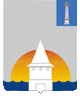 Администрация муниципального образования «Город Новоульяновск» Ульяновской областиПРОЕКТАдминистрация муниципального образования «Город Новоульяновск» Ульяновской областиПРОЕКТАдминистрация муниципального образования «Город Новоульяновск» Ульяновской областиПРОЕКТАдминистрация муниципального образования «Город Новоульяновск» Ульяновской областиПРОЕКТАдминистрация муниципального образования «Город Новоульяновск» Ульяновской областиП  О  С  Т  А  Н  О  В  Л  Е  Н  И  ЕП  О  С  Т  А  Н  О  В  Л  Е  Н  И  ЕП  О  С  Т  А  Н  О  В  Л  Е  Н  И  ЕП  О  С  Т  А  Н  О  В  Л  Е  Н  И  ЕП  О  С  Т  А  Н  О  В  Л  Е  Н  И  Е2023 г.№Экз. №«Ресурсное обеспечение муниципальной программы                          с разбивкой по годам реализацииОбщий объём бюджетных ассигнований бюджета муниципального образования «Город Новоульяновск» Ульяновской области на финансовое обеспечение реализации подпрограммы составляет        71 780,1тыс. рублей, в том числе                      по годам:год –14 529,9тыс. руб.;       2022год – 17 774,8тыс. руб.;       2023 год – 15 568,9тыс. руб.;       2024 год –12 567,4 тыс. руб.;       2025 год – 11 339,1 тыс. руб.».«Ресурсное обеспечение проектов,  реализуемых в составе муниципальной программыОбщий объём бюджетных ассигнований бюджета муниципального образования «Город Новоульяновск» Ульяновской области на финансовое обеспечение реализации подпрограммы составляет        6 118,3тыс. рублей, в том числе                      по годам:2021 год – 682,8тыс. руб.;       2022 год – 1 835,5 тыс. руб.;       2023 год – 1 200,0тыс. руб.;       2024 год – 1 200,0 тыс. руб.;       2025 год – 1 200 ,0 тыс. руб.».«Ресурсное обеспечение подпрограммы с разбивкой по  годам реализации -Общий объём бюджетных ассигнований бюджета муниципального образования «Город Новоульяновск» Ульяновской области на финансовое обеспечение реализации подпрограммы составляет 1 086,1тыс. руб.,               в том числе  по годам:2021 год –5,2 тыс. руб.;2022 год –1 050,9 тыс. руб.;2023 год – 10,0  тыс. руб.;2024 год – 10,0 тыс. руб.;2025 год – 10,0 тыс. руб.».«Ресурсное обеспечение подпрограммы с разбивкой по  годам реализации -Общий объём бюджетных ассигнований бюджета муниципального образования «Город Новоульяновск» Ульяновской области                      на финансовое обеспечение реализации подпрограммы составляет 61 422,2 тыс. руб.,                     в том числе по годам:2021 год –12 797,8тыс. руб.;2022 год –14 750,5тыс. руб.;2023 год – 13 727,8тыс. руб.;2024 год – 10 718,2 тыс. руб.;2025 год – 9 427,9 тыс. руб.».«Ресурсное обеспечение проектов,  реализуемых в составе подпрограммы -Общий объём бюджетных ассигнований бюджета муниципального образования «Город Новоульяновск» Ульяновской области                      на финансовое обеспечение реализации подпрограммы составляет 4 948,0 тыс. руб.,                в том числе по годам:2021 год – 507,5 тыс. руб.;2022 год – 1 805,5тыс. руб.;2023 год – 925,0 тыс. руб.;2024 год – 860,0 тыс. руб.;2025 год – 850,0 тыс. руб.».«Ресурсное обеспечение подпрограммы с разбивкой по  годам реализации -Общий объём бюджетных ассигнований бюджета муниципального образования «Город Новоульяновск» Ульяновской области                      на финансовое обеспечение реализации подпрограммы составляет 374,2 тыс. руб.,             в том числе  по годам:2021 год – 75,6тыс. руб.;2022 год – 79,4тыс. руб.;2023 год – 74,7тыс. руб.;2024 год – 74,7 тыс. руб.;2025 год – 69,8 тыс. руб.».«Ресурсное обеспечение подпрограммы с разбивкой по  годам реализации -Общий объём бюджетных ассигнований бюджета муниципального образования «Город Новоульяновск» Ульяновской области на финансовое обеспечение реализации подпрограммы составляет 1 560,5 тыс. руб.,                   в том числе по годам:2021 год –210,5 тыс. руб.;2022 год – 30,0 тыс. руб.;2023 год –440,0 тыс. руб.;2024 год – 440,0 тыс. руб.;2025 год –440,0тыс. руб.».«Ресурсное обеспечение проектов,  реализуемых в составе подпрограммы -Общий объём бюджетных ассигнований бюджета муниципального образования «Город Новоульяновск» Ульяновской области                      на финансовое обеспечение реализации подпрограммы составляет 805,6 тыс. руб.,                в том числе по годам:2021 год – 175,3тыс. руб.;2022 год – 30,0тыс. руб.;2023 год – 200,0тыс. руб.;2024 год – 200,0тыс. руб.;2025 год – 200,0тыс. руб.».«Ресурсное обеспечение подпрограммы с разбивкой по  годам реализации -Общий объём бюджетных ассигнований бюджета муниципального образования «Город Новоульяновск» Ульяновской области на финансовое обеспечение реализации подпрограммы составляет 175,0 тыс. руб.,                  в том числе по годам:2021 год – 35,0 тыс. руб.;2022 год – 140,0 тыс. руб.;2023 год – 0,0 тыс. руб.;2024 год – 0,0 тыс. руб.;2025 год – 0,0 тыс. руб.»;«Ресурсное обеспечение подпрограммы с разбивкой по  годам реализации -Общий объём бюджетных ассигнований бюджета муниципального образования «Город Новоульяновск» Ульяновской области на финансовое обеспечение реализации подпрограммы составляет 6 797,1тыс. рублей,                        в том числе по годам:2021 год – 1 405,8 тыс. руб.;2022 год – 1 724,0 тыс. руб.;2023 год – 1 241,4 тыс. руб.;2024 год – 1 184,5 тыс.руб.;2025 год – 1 241,4 тыс. руб.»;Наименование подпрограммыУкрепление единства российской нации         и этнокультурное развитие народов                         в муниципальном образовании «Город Новоульяновск Ульяновской области (далее – подпрограмма).Муниципальный ЗаказчикАдминистрация муниципального образования «Город Новоульяновск» Ульяновской области.Разработчик подпрограммы (координатор)Муниципальное учреждение «Отдел культуры» администрации муниципального образования «Город Новоульяновск» (далее – Отдел культуры).Соисполнители подпрограммыМАУК КДЦ «Браво»;МУК «Новоульяновские библиотеки»МУ ДО Новоульяновская ДШИ имени                    Ю.Ф. Горячева;МУ ДО Криушинская ДШИ.Проекты, реализуемые в составе программыНе предусмотрены.Цели и задачи подпрограммыЦелью подпрограммы является укрепление гражданского единства многонационального народа Российской Федерации (российской нации) на территории муниципального образования «Город Новоульяновск» Ульяновской области.Задачи подпрограммы:- проведение мероприятий, направленных                    на укрепление единства российской нации                    и этнокультурное развитие народов;- проведение мероприятий                                     по профилактике терроризма                                  и экстремизма в сферах межнациональных и межрелигиозных отношений.Целевые индикаторы подпрограммы- количество мероприятий направленных                        на укрепление единства российской нации                     и этнокультурное развитие народов, профилактику терроризма и экстремизма в сферах межнациональных                                  и межрелигиозных отношений.Сроки и этапы реализации муниципальной программы2021 - 2025 годы. Этапы                                         не предусмотрены.Ресурсное обеспечение муниципальной программы с разбивкой по этапам и годам реализацииОбщий объем бюджетных ассигнований бюджета МО «Город Новоульяновск» на финансовое обеспечение реализации подпрограммы составит 365,0 тыс. руб.,                   в том числе по годам:2021год –0 тыс. руб.;2022 год – 0 тыс. руб.;2023 год – 75,0 тыс. руб.2024 год – 140,0 тыс. руб.;2025 год – 150,0 тыс. руб.Ожидаемый эффект от реализации муниципальной программы- повышение качества муниципального управления и эффективности расходования бюджетных средств через создание механизмов противодействия угрозам национальной безопасности                       в сфере культуры во взаимодействии                        с профессиональными творческими коллективами и институтами гражданского общества.9.Количество мероприятий направленных                        на укрепление единства российской нации                     и этнокультурное развитие народов, профилактику терроризма и экстремизма                      в сферах межнациональных и межрелигиозных отношений, мероприятий150155160165».№ п/пНаименование проекта, основного мероприятия (мероприятия)Наименование проекта, основного мероприятия (мероприятия)Ответственные исполнители мероприятияСрок реализацииНаименование целевого индикатораНаименование целевого индикатораИсточник финансового обеспеченияИсточник финансового обеспеченияФинансовое обеспечение реализации мероприятий по годам, тыс.руб.Финансовое обеспечение реализации мероприятий по годам, тыс.руб.Финансовое обеспечение реализации мероприятий по годам, тыс.руб.Финансовое обеспечение реализации мероприятий по годам, тыс.руб.Финансовое обеспечение реализации мероприятий по годам, тыс.руб.Финансовое обеспечение реализации мероприятий по годам, тыс.руб.началовсего20212022202320242025122345566789101112Подпрограмма «Развитие дополнительного образования в сфере культуры в муниципальном образовании  «Город Новоульяновск» Ульяновской области»Подпрограмма «Развитие дополнительного образования в сфере культуры в муниципальном образовании  «Город Новоульяновск» Ульяновской области»Подпрограмма «Развитие дополнительного образования в сфере культуры в муниципальном образовании  «Город Новоульяновск» Ульяновской области»Подпрограмма «Развитие дополнительного образования в сфере культуры в муниципальном образовании  «Город Новоульяновск» Ульяновской области»Подпрограмма «Развитие дополнительного образования в сфере культуры в муниципальном образовании  «Город Новоульяновск» Ульяновской области»Подпрограмма «Развитие дополнительного образования в сфере культуры в муниципальном образовании  «Город Новоульяновск» Ульяновской области»Подпрограмма «Развитие дополнительного образования в сфере культуры в муниципальном образовании  «Город Новоульяновск» Ульяновской области»Подпрограмма «Развитие дополнительного образования в сфере культуры в муниципальном образовании  «Город Новоульяновск» Ульяновской области»Подпрограмма «Развитие дополнительного образования в сфере культуры в муниципальном образовании  «Город Новоульяновск» Ульяновской области»Подпрограмма «Развитие дополнительного образования в сфере культуры в муниципальном образовании  «Город Новоульяновск» Ульяновской области»Подпрограмма «Развитие дополнительного образования в сфере культуры в муниципальном образовании  «Город Новоульяновск» Ульяновской области»Подпрограмма «Развитие дополнительного образования в сфере культуры в муниципальном образовании  «Город Новоульяновск» Ульяновской области»Подпрограмма «Развитие дополнительного образования в сфере культуры в муниципальном образовании  «Город Новоульяновск» Ульяновской области»Подпрограмма «Развитие дополнительного образования в сфере культуры в муниципальном образовании  «Город Новоульяновск» Ульяновской области»Подпрограмма «Развитие дополнительного образования в сфере культуры в муниципальном образовании  «Город Новоульяновск» Ульяновской области»Цель подпрограммы: 1. Сохранение и развитие системы дополнительного образования сферы  культуры.Цель подпрограммы: 1. Сохранение и развитие системы дополнительного образования сферы  культуры.Цель подпрограммы: 1. Сохранение и развитие системы дополнительного образования сферы  культуры.Цель подпрограммы: 1. Сохранение и развитие системы дополнительного образования сферы  культуры.Цель подпрограммы: 1. Сохранение и развитие системы дополнительного образования сферы  культуры.Цель подпрограммы: 1. Сохранение и развитие системы дополнительного образования сферы  культуры.Цель подпрограммы: 1. Сохранение и развитие системы дополнительного образования сферы  культуры.Цель подпрограммы: 1. Сохранение и развитие системы дополнительного образования сферы  культуры.Цель подпрограммы: 1. Сохранение и развитие системы дополнительного образования сферы  культуры.Цель подпрограммы: 1. Сохранение и развитие системы дополнительного образования сферы  культуры.Цель подпрограммы: 1. Сохранение и развитие системы дополнительного образования сферы  культуры.Цель подпрограммы: 1. Сохранение и развитие системы дополнительного образования сферы  культуры.Цель подпрограммы: 1. Сохранение и развитие системы дополнительного образования сферы  культуры.Цель подпрограммы: 1. Сохранение и развитие системы дополнительного образования сферы  культуры.Цель подпрограммы: 1. Сохранение и развитие системы дополнительного образования сферы  культуры.Задача подпрограммы: 1. Обеспечить  поддержку одаренных детей муниципального образования «Город Новоульяновск» Ульяновской области; 2. Добиться увеличения доли детей, привлекаемых к участию в творческих мероприятиях, от общей численности детей, проживающих на территории  муниципального образования «Город Новоульяновск» Ульяновской области.Задача подпрограммы: 1. Обеспечить  поддержку одаренных детей муниципального образования «Город Новоульяновск» Ульяновской области; 2. Добиться увеличения доли детей, привлекаемых к участию в творческих мероприятиях, от общей численности детей, проживающих на территории  муниципального образования «Город Новоульяновск» Ульяновской области.Задача подпрограммы: 1. Обеспечить  поддержку одаренных детей муниципального образования «Город Новоульяновск» Ульяновской области; 2. Добиться увеличения доли детей, привлекаемых к участию в творческих мероприятиях, от общей численности детей, проживающих на территории  муниципального образования «Город Новоульяновск» Ульяновской области.Задача подпрограммы: 1. Обеспечить  поддержку одаренных детей муниципального образования «Город Новоульяновск» Ульяновской области; 2. Добиться увеличения доли детей, привлекаемых к участию в творческих мероприятиях, от общей численности детей, проживающих на территории  муниципального образования «Город Новоульяновск» Ульяновской области.Задача подпрограммы: 1. Обеспечить  поддержку одаренных детей муниципального образования «Город Новоульяновск» Ульяновской области; 2. Добиться увеличения доли детей, привлекаемых к участию в творческих мероприятиях, от общей численности детей, проживающих на территории  муниципального образования «Город Новоульяновск» Ульяновской области.Задача подпрограммы: 1. Обеспечить  поддержку одаренных детей муниципального образования «Город Новоульяновск» Ульяновской области; 2. Добиться увеличения доли детей, привлекаемых к участию в творческих мероприятиях, от общей численности детей, проживающих на территории  муниципального образования «Город Новоульяновск» Ульяновской области.Задача подпрограммы: 1. Обеспечить  поддержку одаренных детей муниципального образования «Город Новоульяновск» Ульяновской области; 2. Добиться увеличения доли детей, привлекаемых к участию в творческих мероприятиях, от общей численности детей, проживающих на территории  муниципального образования «Город Новоульяновск» Ульяновской области.Задача подпрограммы: 1. Обеспечить  поддержку одаренных детей муниципального образования «Город Новоульяновск» Ульяновской области; 2. Добиться увеличения доли детей, привлекаемых к участию в творческих мероприятиях, от общей численности детей, проживающих на территории  муниципального образования «Город Новоульяновск» Ульяновской области.Задача подпрограммы: 1. Обеспечить  поддержку одаренных детей муниципального образования «Город Новоульяновск» Ульяновской области; 2. Добиться увеличения доли детей, привлекаемых к участию в творческих мероприятиях, от общей численности детей, проживающих на территории  муниципального образования «Город Новоульяновск» Ульяновской области.Задача подпрограммы: 1. Обеспечить  поддержку одаренных детей муниципального образования «Город Новоульяновск» Ульяновской области; 2. Добиться увеличения доли детей, привлекаемых к участию в творческих мероприятиях, от общей численности детей, проживающих на территории  муниципального образования «Город Новоульяновск» Ульяновской области.Задача подпрограммы: 1. Обеспечить  поддержку одаренных детей муниципального образования «Город Новоульяновск» Ульяновской области; 2. Добиться увеличения доли детей, привлекаемых к участию в творческих мероприятиях, от общей численности детей, проживающих на территории  муниципального образования «Город Новоульяновск» Ульяновской области.Задача подпрограммы: 1. Обеспечить  поддержку одаренных детей муниципального образования «Город Новоульяновск» Ульяновской области; 2. Добиться увеличения доли детей, привлекаемых к участию в творческих мероприятиях, от общей численности детей, проживающих на территории  муниципального образования «Город Новоульяновск» Ульяновской области.Задача подпрограммы: 1. Обеспечить  поддержку одаренных детей муниципального образования «Город Новоульяновск» Ульяновской области; 2. Добиться увеличения доли детей, привлекаемых к участию в творческих мероприятиях, от общей численности детей, проживающих на территории  муниципального образования «Город Новоульяновск» Ульяновской области.Задача подпрограммы: 1. Обеспечить  поддержку одаренных детей муниципального образования «Город Новоульяновск» Ульяновской области; 2. Добиться увеличения доли детей, привлекаемых к участию в творческих мероприятиях, от общей численности детей, проживающих на территории  муниципального образования «Город Новоульяновск» Ульяновской области.Задача подпрограммы: 1. Обеспечить  поддержку одаренных детей муниципального образования «Город Новоульяновск» Ульяновской области; 2. Добиться увеличения доли детей, привлекаемых к участию в творческих мероприятиях, от общей численности детей, проживающих на территории  муниципального образования «Город Новоульяновск» Ульяновской области.1.1.Организация участия учащихся и педагогов                    во Всероссийских, Республиканских, Международных,  региональных, областных конкурсах: проживание, питание, проезд, аккредитация, транспортные услуги, организационные взносыМБУ ДО Новоульяновская детская школа искусств имени Ю.Ф. Горячева, МУ ДО Криушинская детская школа искусствМБУ ДО Новоульяновская детская школа искусств имени Ю.Ф. Горячева, МУ ДО Криушинская детская школа искусств2021-2025- количество детей обучающихся              в образовательныхорганизациях сферы культуры                       - количество детей обучающихся              в образовательныхорганизациях сферы культуры                       Местный бюджетМестный бюджет55,25,220,010,010,010,01.2.Создание виртуального концертного зала в МБУ ДО Новоульяновская детская школа искусств имени Ю.Ф. Горячева (в рамках софинансирования)МБУ ДО Новоульяновская детская школа искусств имени Ю.Ф. ГорячеваМБУ ДО Новоульяновская детская школа искусств имени Ю.Ф. Горячева2022- количество технически переоснащённых учреждений культуры                           и образовательных организаций                  в сфере культуры- количество технически переоснащённых учреждений культуры                           и образовательных организаций                  в сфере культурыОбластной бюджет, Местный бюджетОбластной бюджет, Местный бюджет1 030,91 030,9Итого по подпрограмме:Итого по подпрограмме:Итого по подпрограмме:Итого по подпрограмме:Итого по подпрограмме:Итого по подпрограмме:Итого по подпрограмме:Итого по подпрограмме:Итого по подпрограмме:1 086,15,21 050,910,010,010,02. Подпрограмма «Создание условий для развития культурно-досуговой деятельности на территории муниципального образования «Город Новоульяновск» Ульяновской области»2. Подпрограмма «Создание условий для развития культурно-досуговой деятельности на территории муниципального образования «Город Новоульяновск» Ульяновской области»2. Подпрограмма «Создание условий для развития культурно-досуговой деятельности на территории муниципального образования «Город Новоульяновск» Ульяновской области»2. Подпрограмма «Создание условий для развития культурно-досуговой деятельности на территории муниципального образования «Город Новоульяновск» Ульяновской области»2. Подпрограмма «Создание условий для развития культурно-досуговой деятельности на территории муниципального образования «Город Новоульяновск» Ульяновской области»2. Подпрограмма «Создание условий для развития культурно-досуговой деятельности на территории муниципального образования «Город Новоульяновск» Ульяновской области»2. Подпрограмма «Создание условий для развития культурно-досуговой деятельности на территории муниципального образования «Город Новоульяновск» Ульяновской области»2. Подпрограмма «Создание условий для развития культурно-досуговой деятельности на территории муниципального образования «Город Новоульяновск» Ульяновской области»2. Подпрограмма «Создание условий для развития культурно-досуговой деятельности на территории муниципального образования «Город Новоульяновск» Ульяновской области»2. Подпрограмма «Создание условий для развития культурно-досуговой деятельности на территории муниципального образования «Город Новоульяновск» Ульяновской области»2. Подпрограмма «Создание условий для развития культурно-досуговой деятельности на территории муниципального образования «Город Новоульяновск» Ульяновской области»2. Подпрограмма «Создание условий для развития культурно-досуговой деятельности на территории муниципального образования «Город Новоульяновск» Ульяновской области»2. Подпрограмма «Создание условий для развития культурно-досуговой деятельности на территории муниципального образования «Город Новоульяновск» Ульяновской области»2. Подпрограмма «Создание условий для развития культурно-досуговой деятельности на территории муниципального образования «Город Новоульяновск» Ульяновской области»2. Подпрограмма «Создание условий для развития культурно-досуговой деятельности на территории муниципального образования «Город Новоульяновск» Ульяновской области»Цели программы:1. Создание условий для повышения качества и разнообразия услуг, предоставляемых в сфере культуры, модернизация работыучреждений культуры; 2. Обеспечение возможности реализации культурного и духовного потенциала каждой личности; 3. Реализация мероприятий национального проекта «Культура».Цели программы:1. Создание условий для повышения качества и разнообразия услуг, предоставляемых в сфере культуры, модернизация работыучреждений культуры; 2. Обеспечение возможности реализации культурного и духовного потенциала каждой личности; 3. Реализация мероприятий национального проекта «Культура».Цели программы:1. Создание условий для повышения качества и разнообразия услуг, предоставляемых в сфере культуры, модернизация работыучреждений культуры; 2. Обеспечение возможности реализации культурного и духовного потенциала каждой личности; 3. Реализация мероприятий национального проекта «Культура».Цели программы:1. Создание условий для повышения качества и разнообразия услуг, предоставляемых в сфере культуры, модернизация работыучреждений культуры; 2. Обеспечение возможности реализации культурного и духовного потенциала каждой личности; 3. Реализация мероприятий национального проекта «Культура».Цели программы:1. Создание условий для повышения качества и разнообразия услуг, предоставляемых в сфере культуры, модернизация работыучреждений культуры; 2. Обеспечение возможности реализации культурного и духовного потенциала каждой личности; 3. Реализация мероприятий национального проекта «Культура».Цели программы:1. Создание условий для повышения качества и разнообразия услуг, предоставляемых в сфере культуры, модернизация работыучреждений культуры; 2. Обеспечение возможности реализации культурного и духовного потенциала каждой личности; 3. Реализация мероприятий национального проекта «Культура».Цели программы:1. Создание условий для повышения качества и разнообразия услуг, предоставляемых в сфере культуры, модернизация работыучреждений культуры; 2. Обеспечение возможности реализации культурного и духовного потенциала каждой личности; 3. Реализация мероприятий национального проекта «Культура».Цели программы:1. Создание условий для повышения качества и разнообразия услуг, предоставляемых в сфере культуры, модернизация работыучреждений культуры; 2. Обеспечение возможности реализации культурного и духовного потенциала каждой личности; 3. Реализация мероприятий национального проекта «Культура».Цели программы:1. Создание условий для повышения качества и разнообразия услуг, предоставляемых в сфере культуры, модернизация работыучреждений культуры; 2. Обеспечение возможности реализации культурного и духовного потенциала каждой личности; 3. Реализация мероприятий национального проекта «Культура».Цели программы:1. Создание условий для повышения качества и разнообразия услуг, предоставляемых в сфере культуры, модернизация работыучреждений культуры; 2. Обеспечение возможности реализации культурного и духовного потенциала каждой личности; 3. Реализация мероприятий национального проекта «Культура».Цели программы:1. Создание условий для повышения качества и разнообразия услуг, предоставляемых в сфере культуры, модернизация работыучреждений культуры; 2. Обеспечение возможности реализации культурного и духовного потенциала каждой личности; 3. Реализация мероприятий национального проекта «Культура».Цели программы:1. Создание условий для повышения качества и разнообразия услуг, предоставляемых в сфере культуры, модернизация работыучреждений культуры; 2. Обеспечение возможности реализации культурного и духовного потенциала каждой личности; 3. Реализация мероприятий национального проекта «Культура».Цели программы:1. Создание условий для повышения качества и разнообразия услуг, предоставляемых в сфере культуры, модернизация работыучреждений культуры; 2. Обеспечение возможности реализации культурного и духовного потенциала каждой личности; 3. Реализация мероприятий национального проекта «Культура».Цели программы:1. Создание условий для повышения качества и разнообразия услуг, предоставляемых в сфере культуры, модернизация работыучреждений культуры; 2. Обеспечение возможности реализации культурного и духовного потенциала каждой личности; 3. Реализация мероприятий национального проекта «Культура».Цели программы:1. Создание условий для повышения качества и разнообразия услуг, предоставляемых в сфере культуры, модернизация работыучреждений культуры; 2. Обеспечение возможности реализации культурного и духовного потенциала каждой личности; 3. Реализация мероприятий национального проекта «Культура».Задачи программы:1. Создание благоприятных условий  для удовлетворения и развития потребностей населения в духовном и культурном формировании личности, для развития творческих способностей; 2. Сохранение и развитие традиционного народного художественного творчества, любительского искусства, другой самодеятельной творческой инициативы   и социально-культурной активности населения; - предоставление услуг социально-культурного, просветительского, оздоровительного  и развлекательного характера и проведение культурно-массовых мероприятий патриотической, образовательной и досуговой направленности; 3. Поддержка и развитие самобытных национальных культур, народных промыслов и ремесел.Задачи программы:1. Создание благоприятных условий  для удовлетворения и развития потребностей населения в духовном и культурном формировании личности, для развития творческих способностей; 2. Сохранение и развитие традиционного народного художественного творчества, любительского искусства, другой самодеятельной творческой инициативы   и социально-культурной активности населения; - предоставление услуг социально-культурного, просветительского, оздоровительного  и развлекательного характера и проведение культурно-массовых мероприятий патриотической, образовательной и досуговой направленности; 3. Поддержка и развитие самобытных национальных культур, народных промыслов и ремесел.Задачи программы:1. Создание благоприятных условий  для удовлетворения и развития потребностей населения в духовном и культурном формировании личности, для развития творческих способностей; 2. Сохранение и развитие традиционного народного художественного творчества, любительского искусства, другой самодеятельной творческой инициативы   и социально-культурной активности населения; - предоставление услуг социально-культурного, просветительского, оздоровительного  и развлекательного характера и проведение культурно-массовых мероприятий патриотической, образовательной и досуговой направленности; 3. Поддержка и развитие самобытных национальных культур, народных промыслов и ремесел.Задачи программы:1. Создание благоприятных условий  для удовлетворения и развития потребностей населения в духовном и культурном формировании личности, для развития творческих способностей; 2. Сохранение и развитие традиционного народного художественного творчества, любительского искусства, другой самодеятельной творческой инициативы   и социально-культурной активности населения; - предоставление услуг социально-культурного, просветительского, оздоровительного  и развлекательного характера и проведение культурно-массовых мероприятий патриотической, образовательной и досуговой направленности; 3. Поддержка и развитие самобытных национальных культур, народных промыслов и ремесел.Задачи программы:1. Создание благоприятных условий  для удовлетворения и развития потребностей населения в духовном и культурном формировании личности, для развития творческих способностей; 2. Сохранение и развитие традиционного народного художественного творчества, любительского искусства, другой самодеятельной творческой инициативы   и социально-культурной активности населения; - предоставление услуг социально-культурного, просветительского, оздоровительного  и развлекательного характера и проведение культурно-массовых мероприятий патриотической, образовательной и досуговой направленности; 3. Поддержка и развитие самобытных национальных культур, народных промыслов и ремесел.Задачи программы:1. Создание благоприятных условий  для удовлетворения и развития потребностей населения в духовном и культурном формировании личности, для развития творческих способностей; 2. Сохранение и развитие традиционного народного художественного творчества, любительского искусства, другой самодеятельной творческой инициативы   и социально-культурной активности населения; - предоставление услуг социально-культурного, просветительского, оздоровительного  и развлекательного характера и проведение культурно-массовых мероприятий патриотической, образовательной и досуговой направленности; 3. Поддержка и развитие самобытных национальных культур, народных промыслов и ремесел.Задачи программы:1. Создание благоприятных условий  для удовлетворения и развития потребностей населения в духовном и культурном формировании личности, для развития творческих способностей; 2. Сохранение и развитие традиционного народного художественного творчества, любительского искусства, другой самодеятельной творческой инициативы   и социально-культурной активности населения; - предоставление услуг социально-культурного, просветительского, оздоровительного  и развлекательного характера и проведение культурно-массовых мероприятий патриотической, образовательной и досуговой направленности; 3. Поддержка и развитие самобытных национальных культур, народных промыслов и ремесел.Задачи программы:1. Создание благоприятных условий  для удовлетворения и развития потребностей населения в духовном и культурном формировании личности, для развития творческих способностей; 2. Сохранение и развитие традиционного народного художественного творчества, любительского искусства, другой самодеятельной творческой инициативы   и социально-культурной активности населения; - предоставление услуг социально-культурного, просветительского, оздоровительного  и развлекательного характера и проведение культурно-массовых мероприятий патриотической, образовательной и досуговой направленности; 3. Поддержка и развитие самобытных национальных культур, народных промыслов и ремесел.Задачи программы:1. Создание благоприятных условий  для удовлетворения и развития потребностей населения в духовном и культурном формировании личности, для развития творческих способностей; 2. Сохранение и развитие традиционного народного художественного творчества, любительского искусства, другой самодеятельной творческой инициативы   и социально-культурной активности населения; - предоставление услуг социально-культурного, просветительского, оздоровительного  и развлекательного характера и проведение культурно-массовых мероприятий патриотической, образовательной и досуговой направленности; 3. Поддержка и развитие самобытных национальных культур, народных промыслов и ремесел.Задачи программы:1. Создание благоприятных условий  для удовлетворения и развития потребностей населения в духовном и культурном формировании личности, для развития творческих способностей; 2. Сохранение и развитие традиционного народного художественного творчества, любительского искусства, другой самодеятельной творческой инициативы   и социально-культурной активности населения; - предоставление услуг социально-культурного, просветительского, оздоровительного  и развлекательного характера и проведение культурно-массовых мероприятий патриотической, образовательной и досуговой направленности; 3. Поддержка и развитие самобытных национальных культур, народных промыслов и ремесел.Задачи программы:1. Создание благоприятных условий  для удовлетворения и развития потребностей населения в духовном и культурном формировании личности, для развития творческих способностей; 2. Сохранение и развитие традиционного народного художественного творчества, любительского искусства, другой самодеятельной творческой инициативы   и социально-культурной активности населения; - предоставление услуг социально-культурного, просветительского, оздоровительного  и развлекательного характера и проведение культурно-массовых мероприятий патриотической, образовательной и досуговой направленности; 3. Поддержка и развитие самобытных национальных культур, народных промыслов и ремесел.Задачи программы:1. Создание благоприятных условий  для удовлетворения и развития потребностей населения в духовном и культурном формировании личности, для развития творческих способностей; 2. Сохранение и развитие традиционного народного художественного творчества, любительского искусства, другой самодеятельной творческой инициативы   и социально-культурной активности населения; - предоставление услуг социально-культурного, просветительского, оздоровительного  и развлекательного характера и проведение культурно-массовых мероприятий патриотической, образовательной и досуговой направленности; 3. Поддержка и развитие самобытных национальных культур, народных промыслов и ремесел.Задачи программы:1. Создание благоприятных условий  для удовлетворения и развития потребностей населения в духовном и культурном формировании личности, для развития творческих способностей; 2. Сохранение и развитие традиционного народного художественного творчества, любительского искусства, другой самодеятельной творческой инициативы   и социально-культурной активности населения; - предоставление услуг социально-культурного, просветительского, оздоровительного  и развлекательного характера и проведение культурно-массовых мероприятий патриотической, образовательной и досуговой направленности; 3. Поддержка и развитие самобытных национальных культур, народных промыслов и ремесел.Задачи программы:1. Создание благоприятных условий  для удовлетворения и развития потребностей населения в духовном и культурном формировании личности, для развития творческих способностей; 2. Сохранение и развитие традиционного народного художественного творчества, любительского искусства, другой самодеятельной творческой инициативы   и социально-культурной активности населения; - предоставление услуг социально-культурного, просветительского, оздоровительного  и развлекательного характера и проведение культурно-массовых мероприятий патриотической, образовательной и досуговой направленности; 3. Поддержка и развитие самобытных национальных культур, народных промыслов и ремесел.Задачи программы:1. Создание благоприятных условий  для удовлетворения и развития потребностей населения в духовном и культурном формировании личности, для развития творческих способностей; 2. Сохранение и развитие традиционного народного художественного творчества, любительского искусства, другой самодеятельной творческой инициативы   и социально-культурной активности населения; - предоставление услуг социально-культурного, просветительского, оздоровительного  и развлекательного характера и проведение культурно-массовых мероприятий патриотической, образовательной и досуговой направленности; 3. Поддержка и развитие самобытных национальных культур, народных промыслов и ремесел.2.1.Обеспечение деятельности МАУК КДЦ «Браво» по реализации муниципального заданияМАУК КДЦ «Браво»МАУК КДЦ «Браво»2021 -2025- доля посещений платных мероприятий, проводимых               на территории МО «Город Новоульяновск», - количество  участников клубных формирований- доля посещений платных мероприятий, проводимых               на территории МО «Город Новоульяновск», - количество  участников клубных формированийМестный бюджетМестный бюджет56 474,212 290,312 945,012 802,89 858,28 577,92.2.Проведение                              на территории муниципального образования                    «Город Новоульяновск» Ульяновской области массовых социально-значимых мероприятий(Проект «Творческие люди»)МУ «Отдел культуры» администрации МО «Город Новоульяновск»МУ «Отдел культуры» администрации МО «Город Новоульяновск»2021 – 2025- доля посещений платных мероприятий, проводимых               на территории МО «Город Новоульяновск», - количество  участников клубных формирований- доля посещений платных мероприятий, проводимых               на территории МО «Город Новоульяновск», - количество  участников клубных формированийМестный бюджетМестный бюджет4 948,0507,51 805,5925,0860,0850,0Итого по подпрограмме:Итого по подпрограмме:Итого по подпрограмме:Итого по подпрограмме:Итого по подпрограмме:Итого по подпрограмме:Итого по подпрограмме:Итого по подпрограмме:Итого по подпрограмме:61 422,212 797,814 750,513 727,810 718,29 427,93. Подпрограмма «Организация библиотечного обслуживания на территории  муниципального образования«Город Новоульяновск» Ульяновской области3. Подпрограмма «Организация библиотечного обслуживания на территории  муниципального образования«Город Новоульяновск» Ульяновской области3. Подпрограмма «Организация библиотечного обслуживания на территории  муниципального образования«Город Новоульяновск» Ульяновской области3. Подпрограмма «Организация библиотечного обслуживания на территории  муниципального образования«Город Новоульяновск» Ульяновской области3. Подпрограмма «Организация библиотечного обслуживания на территории  муниципального образования«Город Новоульяновск» Ульяновской области3. Подпрограмма «Организация библиотечного обслуживания на территории  муниципального образования«Город Новоульяновск» Ульяновской области3. Подпрограмма «Организация библиотечного обслуживания на территории  муниципального образования«Город Новоульяновск» Ульяновской области3. Подпрограмма «Организация библиотечного обслуживания на территории  муниципального образования«Город Новоульяновск» Ульяновской области3. Подпрограмма «Организация библиотечного обслуживания на территории  муниципального образования«Город Новоульяновск» Ульяновской области3. Подпрограмма «Организация библиотечного обслуживания на территории  муниципального образования«Город Новоульяновск» Ульяновской области3. Подпрограмма «Организация библиотечного обслуживания на территории  муниципального образования«Город Новоульяновск» Ульяновской области3. Подпрограмма «Организация библиотечного обслуживания на территории  муниципального образования«Город Новоульяновск» Ульяновской области3. Подпрограмма «Организация библиотечного обслуживания на территории  муниципального образования«Город Новоульяновск» Ульяновской области3. Подпрограмма «Организация библиотечного обслуживания на территории  муниципального образования«Город Новоульяновск» Ульяновской области3. Подпрограмма «Организация библиотечного обслуживания на территории  муниципального образования«Город Новоульяновск» Ульяновской областиЦели программы:1. Совершенствование системы библиотечного обслуживания, повышение качества и доступности библиотечных услуг для населения муниципального образования «Город Новоульяновск» Ульяновской области, вне зависимости от места проживания: 2.Реализация мероприятий национального проекта «Культура».Цели программы:1. Совершенствование системы библиотечного обслуживания, повышение качества и доступности библиотечных услуг для населения муниципального образования «Город Новоульяновск» Ульяновской области, вне зависимости от места проживания: 2.Реализация мероприятий национального проекта «Культура».Цели программы:1. Совершенствование системы библиотечного обслуживания, повышение качества и доступности библиотечных услуг для населения муниципального образования «Город Новоульяновск» Ульяновской области, вне зависимости от места проживания: 2.Реализация мероприятий национального проекта «Культура».Цели программы:1. Совершенствование системы библиотечного обслуживания, повышение качества и доступности библиотечных услуг для населения муниципального образования «Город Новоульяновск» Ульяновской области, вне зависимости от места проживания: 2.Реализация мероприятий национального проекта «Культура».Цели программы:1. Совершенствование системы библиотечного обслуживания, повышение качества и доступности библиотечных услуг для населения муниципального образования «Город Новоульяновск» Ульяновской области, вне зависимости от места проживания: 2.Реализация мероприятий национального проекта «Культура».Цели программы:1. Совершенствование системы библиотечного обслуживания, повышение качества и доступности библиотечных услуг для населения муниципального образования «Город Новоульяновск» Ульяновской области, вне зависимости от места проживания: 2.Реализация мероприятий национального проекта «Культура».Цели программы:1. Совершенствование системы библиотечного обслуживания, повышение качества и доступности библиотечных услуг для населения муниципального образования «Город Новоульяновск» Ульяновской области, вне зависимости от места проживания: 2.Реализация мероприятий национального проекта «Культура».Цели программы:1. Совершенствование системы библиотечного обслуживания, повышение качества и доступности библиотечных услуг для населения муниципального образования «Город Новоульяновск» Ульяновской области, вне зависимости от места проживания: 2.Реализация мероприятий национального проекта «Культура».Цели программы:1. Совершенствование системы библиотечного обслуживания, повышение качества и доступности библиотечных услуг для населения муниципального образования «Город Новоульяновск» Ульяновской области, вне зависимости от места проживания: 2.Реализация мероприятий национального проекта «Культура».Цели программы:1. Совершенствование системы библиотечного обслуживания, повышение качества и доступности библиотечных услуг для населения муниципального образования «Город Новоульяновск» Ульяновской области, вне зависимости от места проживания: 2.Реализация мероприятий национального проекта «Культура».Цели программы:1. Совершенствование системы библиотечного обслуживания, повышение качества и доступности библиотечных услуг для населения муниципального образования «Город Новоульяновск» Ульяновской области, вне зависимости от места проживания: 2.Реализация мероприятий национального проекта «Культура».Цели программы:1. Совершенствование системы библиотечного обслуживания, повышение качества и доступности библиотечных услуг для населения муниципального образования «Город Новоульяновск» Ульяновской области, вне зависимости от места проживания: 2.Реализация мероприятий национального проекта «Культура».Цели программы:1. Совершенствование системы библиотечного обслуживания, повышение качества и доступности библиотечных услуг для населения муниципального образования «Город Новоульяновск» Ульяновской области, вне зависимости от места проживания: 2.Реализация мероприятий национального проекта «Культура».Цели программы:1. Совершенствование системы библиотечного обслуживания, повышение качества и доступности библиотечных услуг для населения муниципального образования «Город Новоульяновск» Ульяновской области, вне зависимости от места проживания: 2.Реализация мероприятий национального проекта «Культура».Цели программы:1. Совершенствование системы библиотечного обслуживания, повышение качества и доступности библиотечных услуг для населения муниципального образования «Город Новоульяновск» Ульяновской области, вне зависимости от места проживания: 2.Реализация мероприятий национального проекта «Культура».Задачи подпрограммы:1. Организация библиотечного обслуживания населения муниципального образования «Город Новоульяновск» Ульяновской области;                      2. Обновление и комплектование библиотечных фондов, обеспечение их сохранности; 3. Внедрение в практику работы библиотек современных информационных технологий, создание электронных каталогов и баз данных; 4. Развитие новых форм и методов оказания библиотечных услуг.Задачи подпрограммы:1. Организация библиотечного обслуживания населения муниципального образования «Город Новоульяновск» Ульяновской области;                      2. Обновление и комплектование библиотечных фондов, обеспечение их сохранности; 3. Внедрение в практику работы библиотек современных информационных технологий, создание электронных каталогов и баз данных; 4. Развитие новых форм и методов оказания библиотечных услуг.Задачи подпрограммы:1. Организация библиотечного обслуживания населения муниципального образования «Город Новоульяновск» Ульяновской области;                      2. Обновление и комплектование библиотечных фондов, обеспечение их сохранности; 3. Внедрение в практику работы библиотек современных информационных технологий, создание электронных каталогов и баз данных; 4. Развитие новых форм и методов оказания библиотечных услуг.Задачи подпрограммы:1. Организация библиотечного обслуживания населения муниципального образования «Город Новоульяновск» Ульяновской области;                      2. Обновление и комплектование библиотечных фондов, обеспечение их сохранности; 3. Внедрение в практику работы библиотек современных информационных технологий, создание электронных каталогов и баз данных; 4. Развитие новых форм и методов оказания библиотечных услуг.Задачи подпрограммы:1. Организация библиотечного обслуживания населения муниципального образования «Город Новоульяновск» Ульяновской области;                      2. Обновление и комплектование библиотечных фондов, обеспечение их сохранности; 3. Внедрение в практику работы библиотек современных информационных технологий, создание электронных каталогов и баз данных; 4. Развитие новых форм и методов оказания библиотечных услуг.Задачи подпрограммы:1. Организация библиотечного обслуживания населения муниципального образования «Город Новоульяновск» Ульяновской области;                      2. Обновление и комплектование библиотечных фондов, обеспечение их сохранности; 3. Внедрение в практику работы библиотек современных информационных технологий, создание электронных каталогов и баз данных; 4. Развитие новых форм и методов оказания библиотечных услуг.Задачи подпрограммы:1. Организация библиотечного обслуживания населения муниципального образования «Город Новоульяновск» Ульяновской области;                      2. Обновление и комплектование библиотечных фондов, обеспечение их сохранности; 3. Внедрение в практику работы библиотек современных информационных технологий, создание электронных каталогов и баз данных; 4. Развитие новых форм и методов оказания библиотечных услуг.Задачи подпрограммы:1. Организация библиотечного обслуживания населения муниципального образования «Город Новоульяновск» Ульяновской области;                      2. Обновление и комплектование библиотечных фондов, обеспечение их сохранности; 3. Внедрение в практику работы библиотек современных информационных технологий, создание электронных каталогов и баз данных; 4. Развитие новых форм и методов оказания библиотечных услуг.Задачи подпрограммы:1. Организация библиотечного обслуживания населения муниципального образования «Город Новоульяновск» Ульяновской области;                      2. Обновление и комплектование библиотечных фондов, обеспечение их сохранности; 3. Внедрение в практику работы библиотек современных информационных технологий, создание электронных каталогов и баз данных; 4. Развитие новых форм и методов оказания библиотечных услуг.Задачи подпрограммы:1. Организация библиотечного обслуживания населения муниципального образования «Город Новоульяновск» Ульяновской области;                      2. Обновление и комплектование библиотечных фондов, обеспечение их сохранности; 3. Внедрение в практику работы библиотек современных информационных технологий, создание электронных каталогов и баз данных; 4. Развитие новых форм и методов оказания библиотечных услуг.Задачи подпрограммы:1. Организация библиотечного обслуживания населения муниципального образования «Город Новоульяновск» Ульяновской области;                      2. Обновление и комплектование библиотечных фондов, обеспечение их сохранности; 3. Внедрение в практику работы библиотек современных информационных технологий, создание электронных каталогов и баз данных; 4. Развитие новых форм и методов оказания библиотечных услуг.Задачи подпрограммы:1. Организация библиотечного обслуживания населения муниципального образования «Город Новоульяновск» Ульяновской области;                      2. Обновление и комплектование библиотечных фондов, обеспечение их сохранности; 3. Внедрение в практику работы библиотек современных информационных технологий, создание электронных каталогов и баз данных; 4. Развитие новых форм и методов оказания библиотечных услуг.Задачи подпрограммы:1. Организация библиотечного обслуживания населения муниципального образования «Город Новоульяновск» Ульяновской области;                      2. Обновление и комплектование библиотечных фондов, обеспечение их сохранности; 3. Внедрение в практику работы библиотек современных информационных технологий, создание электронных каталогов и баз данных; 4. Развитие новых форм и методов оказания библиотечных услуг.Задачи подпрограммы:1. Организация библиотечного обслуживания населения муниципального образования «Город Новоульяновск» Ульяновской области;                      2. Обновление и комплектование библиотечных фондов, обеспечение их сохранности; 3. Внедрение в практику работы библиотек современных информационных технологий, создание электронных каталогов и баз данных; 4. Развитие новых форм и методов оказания библиотечных услуг.Задачи подпрограммы:1. Организация библиотечного обслуживания населения муниципального образования «Город Новоульяновск» Ульяновской области;                      2. Обновление и комплектование библиотечных фондов, обеспечение их сохранности; 3. Внедрение в практику работы библиотек современных информационных технологий, создание электронных каталогов и баз данных; 4. Развитие новых форм и методов оказания библиотечных услуг.3.1.Комплектование библиотечных фондов: книги, мультимедийные изданияМУ «Отдел культуры»;МУК «Новоульяновские библиотеки»МУ «Отдел культуры»;МУК «Новоульяновские библиотеки»2021 -2025- количество посещений муниципальных библиотек- количество посещений муниципальных библиотекОбластной бюджет; местный бюджетОбластной бюджет; местный бюджет349,270,674,469,769,764,83.2.Обслуживание электронной библиотеки: электронные ресурсы(НЭБ, Литрес)МУК «Новоульяновские библиотеки»МУК «Новоульяновские библиотеки»2021 -2025- количество посещений муниципальных библиотек- количество посещений муниципальных библиотекМестный бюджетМестный бюджет25,05,05,05,05,05,0Итого по подпрограмме:Итого по подпрограмме:Итого по подпрограмме:Итого по подпрограмме:Итого по подпрограмме:Итого по подпрограмме:Итого по подпрограмме:Итого по подпрограмме:Итого по подпрограмме:374,275,679,474,774,769,84. Подпрограмма «Основные  направления развития учреждений культуры в муниципальном образовании«Город Новоульяновск» Ульяновской области»4. Подпрограмма «Основные  направления развития учреждений культуры в муниципальном образовании«Город Новоульяновск» Ульяновской области»4. Подпрограмма «Основные  направления развития учреждений культуры в муниципальном образовании«Город Новоульяновск» Ульяновской области»4. Подпрограмма «Основные  направления развития учреждений культуры в муниципальном образовании«Город Новоульяновск» Ульяновской области»4. Подпрограмма «Основные  направления развития учреждений культуры в муниципальном образовании«Город Новоульяновск» Ульяновской области»4. Подпрограмма «Основные  направления развития учреждений культуры в муниципальном образовании«Город Новоульяновск» Ульяновской области»4. Подпрограмма «Основные  направления развития учреждений культуры в муниципальном образовании«Город Новоульяновск» Ульяновской области»4. Подпрограмма «Основные  направления развития учреждений культуры в муниципальном образовании«Город Новоульяновск» Ульяновской области»4. Подпрограмма «Основные  направления развития учреждений культуры в муниципальном образовании«Город Новоульяновск» Ульяновской области»4. Подпрограмма «Основные  направления развития учреждений культуры в муниципальном образовании«Город Новоульяновск» Ульяновской области»4. Подпрограмма «Основные  направления развития учреждений культуры в муниципальном образовании«Город Новоульяновск» Ульяновской области»4. Подпрограмма «Основные  направления развития учреждений культуры в муниципальном образовании«Город Новоульяновск» Ульяновской области»4. Подпрограмма «Основные  направления развития учреждений культуры в муниципальном образовании«Город Новоульяновск» Ульяновской области»4. Подпрограмма «Основные  направления развития учреждений культуры в муниципальном образовании«Город Новоульяновск» Ульяновской области»4. Подпрограмма «Основные  направления развития учреждений культуры в муниципальном образовании«Город Новоульяновск» Ульяновской области»Цели подпрограммы:1. Модернизация и укрепление материально-технических баз учреждений культуры и образовательных организаций в сфере культуры; 2. Создание условий для доступа различных социальных групп граждан к культурным благам; 3. Улучшение качества предоставляемых услуг населению муниципального образования  «Город Новоульяновск» Ульяновской области  учреждениями культуры и образовательными организациями в сфере культуры; 4. Реализация мероприятий национального проекта «Культура».Цели подпрограммы:1. Модернизация и укрепление материально-технических баз учреждений культуры и образовательных организаций в сфере культуры; 2. Создание условий для доступа различных социальных групп граждан к культурным благам; 3. Улучшение качества предоставляемых услуг населению муниципального образования  «Город Новоульяновск» Ульяновской области  учреждениями культуры и образовательными организациями в сфере культуры; 4. Реализация мероприятий национального проекта «Культура».Цели подпрограммы:1. Модернизация и укрепление материально-технических баз учреждений культуры и образовательных организаций в сфере культуры; 2. Создание условий для доступа различных социальных групп граждан к культурным благам; 3. Улучшение качества предоставляемых услуг населению муниципального образования  «Город Новоульяновск» Ульяновской области  учреждениями культуры и образовательными организациями в сфере культуры; 4. Реализация мероприятий национального проекта «Культура».Цели подпрограммы:1. Модернизация и укрепление материально-технических баз учреждений культуры и образовательных организаций в сфере культуры; 2. Создание условий для доступа различных социальных групп граждан к культурным благам; 3. Улучшение качества предоставляемых услуг населению муниципального образования  «Город Новоульяновск» Ульяновской области  учреждениями культуры и образовательными организациями в сфере культуры; 4. Реализация мероприятий национального проекта «Культура».Цели подпрограммы:1. Модернизация и укрепление материально-технических баз учреждений культуры и образовательных организаций в сфере культуры; 2. Создание условий для доступа различных социальных групп граждан к культурным благам; 3. Улучшение качества предоставляемых услуг населению муниципального образования  «Город Новоульяновск» Ульяновской области  учреждениями культуры и образовательными организациями в сфере культуры; 4. Реализация мероприятий национального проекта «Культура».Цели подпрограммы:1. Модернизация и укрепление материально-технических баз учреждений культуры и образовательных организаций в сфере культуры; 2. Создание условий для доступа различных социальных групп граждан к культурным благам; 3. Улучшение качества предоставляемых услуг населению муниципального образования  «Город Новоульяновск» Ульяновской области  учреждениями культуры и образовательными организациями в сфере культуры; 4. Реализация мероприятий национального проекта «Культура».Цели подпрограммы:1. Модернизация и укрепление материально-технических баз учреждений культуры и образовательных организаций в сфере культуры; 2. Создание условий для доступа различных социальных групп граждан к культурным благам; 3. Улучшение качества предоставляемых услуг населению муниципального образования  «Город Новоульяновск» Ульяновской области  учреждениями культуры и образовательными организациями в сфере культуры; 4. Реализация мероприятий национального проекта «Культура».Цели подпрограммы:1. Модернизация и укрепление материально-технических баз учреждений культуры и образовательных организаций в сфере культуры; 2. Создание условий для доступа различных социальных групп граждан к культурным благам; 3. Улучшение качества предоставляемых услуг населению муниципального образования  «Город Новоульяновск» Ульяновской области  учреждениями культуры и образовательными организациями в сфере культуры; 4. Реализация мероприятий национального проекта «Культура».Цели подпрограммы:1. Модернизация и укрепление материально-технических баз учреждений культуры и образовательных организаций в сфере культуры; 2. Создание условий для доступа различных социальных групп граждан к культурным благам; 3. Улучшение качества предоставляемых услуг населению муниципального образования  «Город Новоульяновск» Ульяновской области  учреждениями культуры и образовательными организациями в сфере культуры; 4. Реализация мероприятий национального проекта «Культура».Цели подпрограммы:1. Модернизация и укрепление материально-технических баз учреждений культуры и образовательных организаций в сфере культуры; 2. Создание условий для доступа различных социальных групп граждан к культурным благам; 3. Улучшение качества предоставляемых услуг населению муниципального образования  «Город Новоульяновск» Ульяновской области  учреждениями культуры и образовательными организациями в сфере культуры; 4. Реализация мероприятий национального проекта «Культура».Цели подпрограммы:1. Модернизация и укрепление материально-технических баз учреждений культуры и образовательных организаций в сфере культуры; 2. Создание условий для доступа различных социальных групп граждан к культурным благам; 3. Улучшение качества предоставляемых услуг населению муниципального образования  «Город Новоульяновск» Ульяновской области  учреждениями культуры и образовательными организациями в сфере культуры; 4. Реализация мероприятий национального проекта «Культура».Цели подпрограммы:1. Модернизация и укрепление материально-технических баз учреждений культуры и образовательных организаций в сфере культуры; 2. Создание условий для доступа различных социальных групп граждан к культурным благам; 3. Улучшение качества предоставляемых услуг населению муниципального образования  «Город Новоульяновск» Ульяновской области  учреждениями культуры и образовательными организациями в сфере культуры; 4. Реализация мероприятий национального проекта «Культура».Цели подпрограммы:1. Модернизация и укрепление материально-технических баз учреждений культуры и образовательных организаций в сфере культуры; 2. Создание условий для доступа различных социальных групп граждан к культурным благам; 3. Улучшение качества предоставляемых услуг населению муниципального образования  «Город Новоульяновск» Ульяновской области  учреждениями культуры и образовательными организациями в сфере культуры; 4. Реализация мероприятий национального проекта «Культура».Цели подпрограммы:1. Модернизация и укрепление материально-технических баз учреждений культуры и образовательных организаций в сфере культуры; 2. Создание условий для доступа различных социальных групп граждан к культурным благам; 3. Улучшение качества предоставляемых услуг населению муниципального образования  «Город Новоульяновск» Ульяновской области  учреждениями культуры и образовательными организациями в сфере культуры; 4. Реализация мероприятий национального проекта «Культура».Цели подпрограммы:1. Модернизация и укрепление материально-технических баз учреждений культуры и образовательных организаций в сфере культуры; 2. Создание условий для доступа различных социальных групп граждан к культурным благам; 3. Улучшение качества предоставляемых услуг населению муниципального образования  «Город Новоульяновск» Ульяновской области  учреждениями культуры и образовательными организациями в сфере культуры; 4. Реализация мероприятий национального проекта «Культура».Задачи подпрограммы: Реализовать приоритетные направления культурной политики; 2. Обеспечить долгосрочное планирование проведения культурных мероприятий, в том числе фестивалей, разработать стратегию повышения  их значимости.Задачи подпрограммы: Реализовать приоритетные направления культурной политики; 2. Обеспечить долгосрочное планирование проведения культурных мероприятий, в том числе фестивалей, разработать стратегию повышения  их значимости.Задачи подпрограммы: Реализовать приоритетные направления культурной политики; 2. Обеспечить долгосрочное планирование проведения культурных мероприятий, в том числе фестивалей, разработать стратегию повышения  их значимости.Задачи подпрограммы: Реализовать приоритетные направления культурной политики; 2. Обеспечить долгосрочное планирование проведения культурных мероприятий, в том числе фестивалей, разработать стратегию повышения  их значимости.Задачи подпрограммы: Реализовать приоритетные направления культурной политики; 2. Обеспечить долгосрочное планирование проведения культурных мероприятий, в том числе фестивалей, разработать стратегию повышения  их значимости.Задачи подпрограммы: Реализовать приоритетные направления культурной политики; 2. Обеспечить долгосрочное планирование проведения культурных мероприятий, в том числе фестивалей, разработать стратегию повышения  их значимости.Задачи подпрограммы: Реализовать приоритетные направления культурной политики; 2. Обеспечить долгосрочное планирование проведения культурных мероприятий, в том числе фестивалей, разработать стратегию повышения  их значимости.Задачи подпрограммы: Реализовать приоритетные направления культурной политики; 2. Обеспечить долгосрочное планирование проведения культурных мероприятий, в том числе фестивалей, разработать стратегию повышения  их значимости.Задачи подпрограммы: Реализовать приоритетные направления культурной политики; 2. Обеспечить долгосрочное планирование проведения культурных мероприятий, в том числе фестивалей, разработать стратегию повышения  их значимости.Задачи подпрограммы: Реализовать приоритетные направления культурной политики; 2. Обеспечить долгосрочное планирование проведения культурных мероприятий, в том числе фестивалей, разработать стратегию повышения  их значимости.Задачи подпрограммы: Реализовать приоритетные направления культурной политики; 2. Обеспечить долгосрочное планирование проведения культурных мероприятий, в том числе фестивалей, разработать стратегию повышения  их значимости.Задачи подпрограммы: Реализовать приоритетные направления культурной политики; 2. Обеспечить долгосрочное планирование проведения культурных мероприятий, в том числе фестивалей, разработать стратегию повышения  их значимости.Задачи подпрограммы: Реализовать приоритетные направления культурной политики; 2. Обеспечить долгосрочное планирование проведения культурных мероприятий, в том числе фестивалей, разработать стратегию повышения  их значимости.Задачи подпрограммы: Реализовать приоритетные направления культурной политики; 2. Обеспечить долгосрочное планирование проведения культурных мероприятий, в том числе фестивалей, разработать стратегию повышения  их значимости.Задачи подпрограммы: Реализовать приоритетные направления культурной политики; 2. Обеспечить долгосрочное планирование проведения культурных мероприятий, в том числе фестивалей, разработать стратегию повышения  их значимости.4.1.Ремонт учреждений культуры4.1.1.Подготовке ПСД (2021)Строительство Дома культуры в с. Криуши(Проект «Культурная среда»)МУ «Отдел культуры» администрации МО «Город Новоульяновск» МАУК КДЦ «Браво»МУ «Отдел культуры» администрации МО «Город Новоульяновск» МАУК КДЦ «Браво»2021- количество зданий отремонтированных учреждений культуры- количество зданий отремонтированных учреждений культурыМестный бюджетМестный бюджет14,914,94.1.2.Текущий ремонт помещений МУ ДО Криушинская детская школа искусств: установка радиаторов, замена смесителей (2021); замена напольных покрытий, замена электропроводки и освещения, установка доп. освещения и оградительных устройств (2023)  МУ ДО Криушинская детская школа искусствМУ ДО Криушинская детская школа искусств2021- количество зданий отремонтированных учреждений культуры- количество зданий отремонтированных учреждений культурыМестный бюджетМестный бюджет35,235,24.1.3.Текущий ремонт: ремонт системы отопления в здании КДЦ «МИР», ремонт танцзалаМАУК КДЦ «Браво»МАУК КДЦ «Браво»2023-2025- количество зданий отремонтированных учреждений культуры- количество зданий отремонтированных учреждений культурыМестный бюджетМестный бюджет720,0240,0240,0240,04.2.Улучшение материально-технической базы учреждений культуры4.2.1.МАУК КДЦ «Браво»:- приобретение реквизита для клубных формирований- изготовление баннеров- приобретение видео и звукового оборудования МАУК КДЦ «Браво»МАУК КДЦ «Браво»2021, 2023 -2025- количество технически переоснащённых учреждений культуры                           и образовательных организаций   в сфере культуры- количество технически переоснащённых учреждений культуры                           и образовательных организаций   в сфере культурыМестный бюджетМестный бюджет241,041,00,0100,0100,04.2.2.МУК «Новоульяновские библиотеки»:- приобретение мебели, оргтехники- приобретение выставочных  стендов, баннеров, жалюзиМУК «Новоульяновские библиотеки»МУК «Новоульяновские библиотеки»2021 -2022- количество технически переоснащённых учреждений культуры                           и образовательных организаций                  в сфере культуры- количество технически переоснащённых учреждений культуры                           и образовательных организаций                  в сфере культурыМестный бюджетМестный бюджет50,020,030,04.2.3.МБУ ДО Новоульяновская детская школа искусств им.Ю.Ф. Горячева:- приобретение мебели, оргтехники, сейфа металлического,- приобретение учебной мебели, учебных пособий,- пошив костюмов,(Проект «Творческие люди»)МБУ ДО Новоульяновская детская школа искусств имени Ю.Ф. ГорячеваМБУ ДО Новоульяновская детская школа искусств имени Ю.Ф. Горячева2021- количество технически переоснащённых учреждений культуры                           и образовательных организаций                  в сфере культуры- количество технически переоснащённых учреждений культуры                           и образовательных организаций                  в сфере культурыМестный бюджетМестный бюджет179,459,4120,04.2.4.МУ ДО Криушинская детская школа искусств:- приобретение мебели, оргтехники, сейфа огнеупорного,- приобретение учебной мебели, учебных пособий,- приобретение музыкального инструмента (синтезатора)(Проект «Творческие люди»)МУ ДО Криушинская детская школа искусствМУ ДО Криушинская детская школа искусств2021, 2023 - 2025- количество технически переоснащённых учреждений культуры                           и образовательных организаций                  в сфере культуры- количество технически переоснащённых учреждений культуры                           и образовательных организаций                  в сфере культурыМестный бюджетМестный бюджет320,040,080,0100,0100,0Итого по подпрограмме:Итого по подпрограмме:Итого по подпрограмме:Итого по подпрограмме:Итого по подпрограмме:Итого по подпрограмме:Итого по подпрограмме:Итого по подпрограмме:Итого по подпрограмме:1 5060,5210,530,0440,0440,0440,0Подпрограмма «Обеспечение антитеррористической защищенности, пожарной безопасности и доступной среды в учреждениях культуры муниципального образования «Город Новоульяновск» Ульяновской областиПодпрограмма «Обеспечение антитеррористической защищенности, пожарной безопасности и доступной среды в учреждениях культуры муниципального образования «Город Новоульяновск» Ульяновской областиПодпрограмма «Обеспечение антитеррористической защищенности, пожарной безопасности и доступной среды в учреждениях культуры муниципального образования «Город Новоульяновск» Ульяновской областиПодпрограмма «Обеспечение антитеррористической защищенности, пожарной безопасности и доступной среды в учреждениях культуры муниципального образования «Город Новоульяновск» Ульяновской областиПодпрограмма «Обеспечение антитеррористической защищенности, пожарной безопасности и доступной среды в учреждениях культуры муниципального образования «Город Новоульяновск» Ульяновской областиПодпрограмма «Обеспечение антитеррористической защищенности, пожарной безопасности и доступной среды в учреждениях культуры муниципального образования «Город Новоульяновск» Ульяновской областиПодпрограмма «Обеспечение антитеррористической защищенности, пожарной безопасности и доступной среды в учреждениях культуры муниципального образования «Город Новоульяновск» Ульяновской областиПодпрограмма «Обеспечение антитеррористической защищенности, пожарной безопасности и доступной среды в учреждениях культуры муниципального образования «Город Новоульяновск» Ульяновской областиПодпрограмма «Обеспечение антитеррористической защищенности, пожарной безопасности и доступной среды в учреждениях культуры муниципального образования «Город Новоульяновск» Ульяновской областиПодпрограмма «Обеспечение антитеррористической защищенности, пожарной безопасности и доступной среды в учреждениях культуры муниципального образования «Город Новоульяновск» Ульяновской областиПодпрограмма «Обеспечение антитеррористической защищенности, пожарной безопасности и доступной среды в учреждениях культуры муниципального образования «Город Новоульяновск» Ульяновской областиПодпрограмма «Обеспечение антитеррористической защищенности, пожарной безопасности и доступной среды в учреждениях культуры муниципального образования «Город Новоульяновск» Ульяновской областиПодпрограмма «Обеспечение антитеррористической защищенности, пожарной безопасности и доступной среды в учреждениях культуры муниципального образования «Город Новоульяновск» Ульяновской областиПодпрограмма «Обеспечение антитеррористической защищенности, пожарной безопасности и доступной среды в учреждениях культуры муниципального образования «Город Новоульяновск» Ульяновской областиПодпрограмма «Обеспечение антитеррористической защищенности, пожарной безопасности и доступной среды в учреждениях культуры муниципального образования «Город Новоульяновск» Ульяновской областиЦель подпрограммы:1. Обеспечение безопасности жизни и здоровья населения, посещающего учреждения культуры  и образовательные организации в сфере культуры.Цель подпрограммы:1. Обеспечение безопасности жизни и здоровья населения, посещающего учреждения культуры  и образовательные организации в сфере культуры.Цель подпрограммы:1. Обеспечение безопасности жизни и здоровья населения, посещающего учреждения культуры  и образовательные организации в сфере культуры.Цель подпрограммы:1. Обеспечение безопасности жизни и здоровья населения, посещающего учреждения культуры  и образовательные организации в сфере культуры.Цель подпрограммы:1. Обеспечение безопасности жизни и здоровья населения, посещающего учреждения культуры  и образовательные организации в сфере культуры.Цель подпрограммы:1. Обеспечение безопасности жизни и здоровья населения, посещающего учреждения культуры  и образовательные организации в сфере культуры.Цель подпрограммы:1. Обеспечение безопасности жизни и здоровья населения, посещающего учреждения культуры  и образовательные организации в сфере культуры.Цель подпрограммы:1. Обеспечение безопасности жизни и здоровья населения, посещающего учреждения культуры  и образовательные организации в сфере культуры.Цель подпрограммы:1. Обеспечение безопасности жизни и здоровья населения, посещающего учреждения культуры  и образовательные организации в сфере культуры.Цель подпрограммы:1. Обеспечение безопасности жизни и здоровья населения, посещающего учреждения культуры  и образовательные организации в сфере культуры.Цель подпрограммы:1. Обеспечение безопасности жизни и здоровья населения, посещающего учреждения культуры  и образовательные организации в сфере культуры.Цель подпрограммы:1. Обеспечение безопасности жизни и здоровья населения, посещающего учреждения культуры  и образовательные организации в сфере культуры.Цель подпрограммы:1. Обеспечение безопасности жизни и здоровья населения, посещающего учреждения культуры  и образовательные организации в сфере культуры.Цель подпрограммы:1. Обеспечение безопасности жизни и здоровья населения, посещающего учреждения культуры  и образовательные организации в сфере культуры.Цель подпрограммы:1. Обеспечение безопасности жизни и здоровья населения, посещающего учреждения культуры  и образовательные организации в сфере культуры.Задачи подпрограммы: 1. Усиление антитеррористической защищенности объектов; 2. Обеспечение противопожарной безопасности  в учреждениях культуры  и образовательных организациях в сфере культуры; 3. Приведение материально-технической базы учреждений культуры и образовательных организаций в сфере культуры  в соответствие с требованиями Федерального закона от 06.03.2006 N 35-ФЗ  «О противодействии терроризму», пунктом 7.1. части 1 статьи 16  Федерального закона от 06.10.2003 N 131-ФЗ «Об общих принципах организации местного самоуправления в Российской Федерации».Задачи подпрограммы: 1. Усиление антитеррористической защищенности объектов; 2. Обеспечение противопожарной безопасности  в учреждениях культуры  и образовательных организациях в сфере культуры; 3. Приведение материально-технической базы учреждений культуры и образовательных организаций в сфере культуры  в соответствие с требованиями Федерального закона от 06.03.2006 N 35-ФЗ  «О противодействии терроризму», пунктом 7.1. части 1 статьи 16  Федерального закона от 06.10.2003 N 131-ФЗ «Об общих принципах организации местного самоуправления в Российской Федерации».Задачи подпрограммы: 1. Усиление антитеррористической защищенности объектов; 2. Обеспечение противопожарной безопасности  в учреждениях культуры  и образовательных организациях в сфере культуры; 3. Приведение материально-технической базы учреждений культуры и образовательных организаций в сфере культуры  в соответствие с требованиями Федерального закона от 06.03.2006 N 35-ФЗ  «О противодействии терроризму», пунктом 7.1. части 1 статьи 16  Федерального закона от 06.10.2003 N 131-ФЗ «Об общих принципах организации местного самоуправления в Российской Федерации».Задачи подпрограммы: 1. Усиление антитеррористической защищенности объектов; 2. Обеспечение противопожарной безопасности  в учреждениях культуры  и образовательных организациях в сфере культуры; 3. Приведение материально-технической базы учреждений культуры и образовательных организаций в сфере культуры  в соответствие с требованиями Федерального закона от 06.03.2006 N 35-ФЗ  «О противодействии терроризму», пунктом 7.1. части 1 статьи 16  Федерального закона от 06.10.2003 N 131-ФЗ «Об общих принципах организации местного самоуправления в Российской Федерации».Задачи подпрограммы: 1. Усиление антитеррористической защищенности объектов; 2. Обеспечение противопожарной безопасности  в учреждениях культуры  и образовательных организациях в сфере культуры; 3. Приведение материально-технической базы учреждений культуры и образовательных организаций в сфере культуры  в соответствие с требованиями Федерального закона от 06.03.2006 N 35-ФЗ  «О противодействии терроризму», пунктом 7.1. части 1 статьи 16  Федерального закона от 06.10.2003 N 131-ФЗ «Об общих принципах организации местного самоуправления в Российской Федерации».Задачи подпрограммы: 1. Усиление антитеррористической защищенности объектов; 2. Обеспечение противопожарной безопасности  в учреждениях культуры  и образовательных организациях в сфере культуры; 3. Приведение материально-технической базы учреждений культуры и образовательных организаций в сфере культуры  в соответствие с требованиями Федерального закона от 06.03.2006 N 35-ФЗ  «О противодействии терроризму», пунктом 7.1. части 1 статьи 16  Федерального закона от 06.10.2003 N 131-ФЗ «Об общих принципах организации местного самоуправления в Российской Федерации».Задачи подпрограммы: 1. Усиление антитеррористической защищенности объектов; 2. Обеспечение противопожарной безопасности  в учреждениях культуры  и образовательных организациях в сфере культуры; 3. Приведение материально-технической базы учреждений культуры и образовательных организаций в сфере культуры  в соответствие с требованиями Федерального закона от 06.03.2006 N 35-ФЗ  «О противодействии терроризму», пунктом 7.1. части 1 статьи 16  Федерального закона от 06.10.2003 N 131-ФЗ «Об общих принципах организации местного самоуправления в Российской Федерации».Задачи подпрограммы: 1. Усиление антитеррористической защищенности объектов; 2. Обеспечение противопожарной безопасности  в учреждениях культуры  и образовательных организациях в сфере культуры; 3. Приведение материально-технической базы учреждений культуры и образовательных организаций в сфере культуры  в соответствие с требованиями Федерального закона от 06.03.2006 N 35-ФЗ  «О противодействии терроризму», пунктом 7.1. части 1 статьи 16  Федерального закона от 06.10.2003 N 131-ФЗ «Об общих принципах организации местного самоуправления в Российской Федерации».Задачи подпрограммы: 1. Усиление антитеррористической защищенности объектов; 2. Обеспечение противопожарной безопасности  в учреждениях культуры  и образовательных организациях в сфере культуры; 3. Приведение материально-технической базы учреждений культуры и образовательных организаций в сфере культуры  в соответствие с требованиями Федерального закона от 06.03.2006 N 35-ФЗ  «О противодействии терроризму», пунктом 7.1. части 1 статьи 16  Федерального закона от 06.10.2003 N 131-ФЗ «Об общих принципах организации местного самоуправления в Российской Федерации».Задачи подпрограммы: 1. Усиление антитеррористической защищенности объектов; 2. Обеспечение противопожарной безопасности  в учреждениях культуры  и образовательных организациях в сфере культуры; 3. Приведение материально-технической базы учреждений культуры и образовательных организаций в сфере культуры  в соответствие с требованиями Федерального закона от 06.03.2006 N 35-ФЗ  «О противодействии терроризму», пунктом 7.1. части 1 статьи 16  Федерального закона от 06.10.2003 N 131-ФЗ «Об общих принципах организации местного самоуправления в Российской Федерации».Задачи подпрограммы: 1. Усиление антитеррористической защищенности объектов; 2. Обеспечение противопожарной безопасности  в учреждениях культуры  и образовательных организациях в сфере культуры; 3. Приведение материально-технической базы учреждений культуры и образовательных организаций в сфере культуры  в соответствие с требованиями Федерального закона от 06.03.2006 N 35-ФЗ  «О противодействии терроризму», пунктом 7.1. части 1 статьи 16  Федерального закона от 06.10.2003 N 131-ФЗ «Об общих принципах организации местного самоуправления в Российской Федерации».Задачи подпрограммы: 1. Усиление антитеррористической защищенности объектов; 2. Обеспечение противопожарной безопасности  в учреждениях культуры  и образовательных организациях в сфере культуры; 3. Приведение материально-технической базы учреждений культуры и образовательных организаций в сфере культуры  в соответствие с требованиями Федерального закона от 06.03.2006 N 35-ФЗ  «О противодействии терроризму», пунктом 7.1. части 1 статьи 16  Федерального закона от 06.10.2003 N 131-ФЗ «Об общих принципах организации местного самоуправления в Российской Федерации».Задачи подпрограммы: 1. Усиление антитеррористической защищенности объектов; 2. Обеспечение противопожарной безопасности  в учреждениях культуры  и образовательных организациях в сфере культуры; 3. Приведение материально-технической базы учреждений культуры и образовательных организаций в сфере культуры  в соответствие с требованиями Федерального закона от 06.03.2006 N 35-ФЗ  «О противодействии терроризму», пунктом 7.1. части 1 статьи 16  Федерального закона от 06.10.2003 N 131-ФЗ «Об общих принципах организации местного самоуправления в Российской Федерации».Задачи подпрограммы: 1. Усиление антитеррористической защищенности объектов; 2. Обеспечение противопожарной безопасности  в учреждениях культуры  и образовательных организациях в сфере культуры; 3. Приведение материально-технической базы учреждений культуры и образовательных организаций в сфере культуры  в соответствие с требованиями Федерального закона от 06.03.2006 N 35-ФЗ  «О противодействии терроризму», пунктом 7.1. части 1 статьи 16  Федерального закона от 06.10.2003 N 131-ФЗ «Об общих принципах организации местного самоуправления в Российской Федерации».Задачи подпрограммы: 1. Усиление антитеррористической защищенности объектов; 2. Обеспечение противопожарной безопасности  в учреждениях культуры  и образовательных организациях в сфере культуры; 3. Приведение материально-технической базы учреждений культуры и образовательных организаций в сфере культуры  в соответствие с требованиями Федерального закона от 06.03.2006 N 35-ФЗ  «О противодействии терроризму», пунктом 7.1. части 1 статьи 16  Федерального закона от 06.10.2003 N 131-ФЗ «Об общих принципах организации местного самоуправления в Российской Федерации».5.1.Мероприятия противопожарной безопасности, антитеррористической защищенности и доступной среды в МАУК КДЦ Браво»: приобретение металлообнаружителей, установка системы пожарной сигнализации и системы оповещения о пожаре, установка наружных пожарных лестниц, установка пожарных насосов-повысителей, установка противопожарных дверей на склады, установка накладок противоскользящих на ступени, приобретение поручней пристенных, приобретение гусеничного подъемникаМАУК КДЦ «Браво»МАУК КДЦ «Браво»2022 - количество учреждений культуры                                         и образовательных организаций в сфере культуры, в которых проведены мероприятия                 по обеспечению пожарной безопасности                             и антитеррористической защищенности- количество учреждений культуры                                         и образовательных организаций в сфере культуры, в которых проведены мероприятия                 по обеспечению пожарной безопасности                             и антитеррористической защищенностиМестный бюджетМестный бюджет69,069,05.2.Мероприятия противопожарной безопасности                           и доступной среды                      в МУК«Новоульяновские библиотеки»: приобретение и заправка огнетушителей, установка противопожарных дверей, замена линолеума на огнестойкий, приобретение табличек и наклеекМУК «Новоульяновские библиотеки»МУК «Новоульяновские библиотеки»2021 – 2022- количество учреждений культуры                                         и образовательных организаций в сфере культуры, в которых проведены мероприятия                 по обеспечению пожарной безопасности                             и антитеррористической защищенности- количество учреждений культуры                                         и образовательных организаций в сфере культуры, в которых проведены мероприятия                 по обеспечению пожарной безопасности                             и антитеррористической защищенностиМестный бюджетМестный бюджет61,035,026,05.3.Мероприятия противопожарной безопасности и антитеррористической защищенности и доступной среды в МУ ДО Криушинская детская школа искусств: приобретение светового табло «Выход», замена шлейфов пожарных извещателей, приобретение средств индивидуальной защиты, обучение персонала, монтаж системы видеонаблюдения, оборудование системы голосового оповещения, приобретение металлообнаружителя, установка тревожной кнопки, установка пандуса, приобретение табличекМУ ДО Криушинская детская школа искусствМУ ДО Криушинская детская школа искусств2022 - количество учреждений культуры                                         и образовательных организаций в сфере культуры, в которых проведены мероприятия                 по обеспечению пожарной безопасности                             и антитеррористической защищенности- количество учреждений культуры                                         и образовательных организаций в сфере культуры, в которых проведены мероприятия                 по обеспечению пожарной безопасности                             и антитеррористической защищенностиМестный бюджетМестный бюджет10,010,05.4.Мероприятия противопожарной безопасности и антитеррористической защищенности                                  и доступной среды                    в МБУ ДО Новоульяновская детская школа искусствимени Ю.Ф. Горячева:приобретение и заправка огнетушителей, проверка пожарных рукавов, обучение персонала, установка извещателя объемного обнаружения, установка системы видеонаблюдения, приобретение металлодетектора, оборудование системы голосового оповещения, приобретение стендов, приобретение табличек и наклеек, установка тактильной плитки желтого цвета, установка настенных поручней, приобретение подставного пандуса, приобретение визуального акустического табло, приобретение тактильно-звуковой мнемосхемы, приобретение информационного тактильно-сенсорного терминалаМБУ ДО Новоульяновская детская школа искусств имени Ю.Ф. ГорячеваМБУ ДО Новоульяновская детская школа искусств имени Ю.Ф. Горячева2022- количество учреждений культуры                                         и образовательных организаций в сфере культуры, в которых проведены мероприятия                 по обеспечению пожарной безопасности                             и антитеррористической защищенности- количество учреждений культуры                                         и образовательных организаций в сфере культуры, в которых проведены мероприятия                 по обеспечению пожарной безопасности                             и антитеррористической защищенностиМестный бюджетМестный бюджет35,035,0Итого по подпрограмме:Итого по подпрограмме:Итого по подпрограмме:Итого по подпрограмме:Итого по подпрограмме:Итого по подпрограмме:Итого по подпрограмме:Итого по подпрограмме:Итого по подпрограмме:175,035,0140,06. Обеспечение реализации муниципальной программы «Культура в муниципальном образовании «Город Новоульяновск»6. Обеспечение реализации муниципальной программы «Культура в муниципальном образовании «Город Новоульяновск»6. Обеспечение реализации муниципальной программы «Культура в муниципальном образовании «Город Новоульяновск»6. Обеспечение реализации муниципальной программы «Культура в муниципальном образовании «Город Новоульяновск»6. Обеспечение реализации муниципальной программы «Культура в муниципальном образовании «Город Новоульяновск»6. Обеспечение реализации муниципальной программы «Культура в муниципальном образовании «Город Новоульяновск»6. Обеспечение реализации муниципальной программы «Культура в муниципальном образовании «Город Новоульяновск»6. Обеспечение реализации муниципальной программы «Культура в муниципальном образовании «Город Новоульяновск»6. Обеспечение реализации муниципальной программы «Культура в муниципальном образовании «Город Новоульяновск»6. Обеспечение реализации муниципальной программы «Культура в муниципальном образовании «Город Новоульяновск»6. Обеспечение реализации муниципальной программы «Культура в муниципальном образовании «Город Новоульяновск»6. Обеспечение реализации муниципальной программы «Культура в муниципальном образовании «Город Новоульяновск»6. Обеспечение реализации муниципальной программы «Культура в муниципальном образовании «Город Новоульяновск»6. Обеспечение реализации муниципальной программы «Культура в муниципальном образовании «Город Новоульяновск»6. Обеспечение реализации муниципальной программы «Культура в муниципальном образовании «Город Новоульяновск»Цель подпрограммы:1. Создание условий для эффективной реализации культурной политики на территории муниципального образования «Город Новоульяновск» Ульяновской области.Цель подпрограммы:1. Создание условий для эффективной реализации культурной политики на территории муниципального образования «Город Новоульяновск» Ульяновской области.Цель подпрограммы:1. Создание условий для эффективной реализации культурной политики на территории муниципального образования «Город Новоульяновск» Ульяновской области.Цель подпрограммы:1. Создание условий для эффективной реализации культурной политики на территории муниципального образования «Город Новоульяновск» Ульяновской области.Цель подпрограммы:1. Создание условий для эффективной реализации культурной политики на территории муниципального образования «Город Новоульяновск» Ульяновской области.Цель подпрограммы:1. Создание условий для эффективной реализации культурной политики на территории муниципального образования «Город Новоульяновск» Ульяновской области.Цель подпрограммы:1. Создание условий для эффективной реализации культурной политики на территории муниципального образования «Город Новоульяновск» Ульяновской области.Цель подпрограммы:1. Создание условий для эффективной реализации культурной политики на территории муниципального образования «Город Новоульяновск» Ульяновской области.Цель подпрограммы:1. Создание условий для эффективной реализации культурной политики на территории муниципального образования «Город Новоульяновск» Ульяновской области.Цель подпрограммы:1. Создание условий для эффективной реализации культурной политики на территории муниципального образования «Город Новоульяновск» Ульяновской области.Цель подпрограммы:1. Создание условий для эффективной реализации культурной политики на территории муниципального образования «Город Новоульяновск» Ульяновской области.Цель подпрограммы:1. Создание условий для эффективной реализации культурной политики на территории муниципального образования «Город Новоульяновск» Ульяновской области.Цель подпрограммы:1. Создание условий для эффективной реализации культурной политики на территории муниципального образования «Город Новоульяновск» Ульяновской области.Цель подпрограммы:1. Создание условий для эффективной реализации культурной политики на территории муниципального образования «Город Новоульяновск» Ульяновской области.Цель подпрограммы:1. Создание условий для эффективной реализации культурной политики на территории муниципального образования «Город Новоульяновск» Ульяновской области.Задачи подпрограммы: 1. Создание необходимых условий для эффективной реализации муниципальной программы; 2. Совершенствование   деятельности   учреждений культуры и образовательных организаций  в сфере культуры; 3. Сохранение и развитие традиционной  народной культуры в муниципальном образовании «Город Новоульяновск» Ульяновской области; 4. Обеспечение культурного обмена  и сотрудничества в сфере культуры.Задачи подпрограммы: 1. Создание необходимых условий для эффективной реализации муниципальной программы; 2. Совершенствование   деятельности   учреждений культуры и образовательных организаций  в сфере культуры; 3. Сохранение и развитие традиционной  народной культуры в муниципальном образовании «Город Новоульяновск» Ульяновской области; 4. Обеспечение культурного обмена  и сотрудничества в сфере культуры.Задачи подпрограммы: 1. Создание необходимых условий для эффективной реализации муниципальной программы; 2. Совершенствование   деятельности   учреждений культуры и образовательных организаций  в сфере культуры; 3. Сохранение и развитие традиционной  народной культуры в муниципальном образовании «Город Новоульяновск» Ульяновской области; 4. Обеспечение культурного обмена  и сотрудничества в сфере культуры.Задачи подпрограммы: 1. Создание необходимых условий для эффективной реализации муниципальной программы; 2. Совершенствование   деятельности   учреждений культуры и образовательных организаций  в сфере культуры; 3. Сохранение и развитие традиционной  народной культуры в муниципальном образовании «Город Новоульяновск» Ульяновской области; 4. Обеспечение культурного обмена  и сотрудничества в сфере культуры.Задачи подпрограммы: 1. Создание необходимых условий для эффективной реализации муниципальной программы; 2. Совершенствование   деятельности   учреждений культуры и образовательных организаций  в сфере культуры; 3. Сохранение и развитие традиционной  народной культуры в муниципальном образовании «Город Новоульяновск» Ульяновской области; 4. Обеспечение культурного обмена  и сотрудничества в сфере культуры.Задачи подпрограммы: 1. Создание необходимых условий для эффективной реализации муниципальной программы; 2. Совершенствование   деятельности   учреждений культуры и образовательных организаций  в сфере культуры; 3. Сохранение и развитие традиционной  народной культуры в муниципальном образовании «Город Новоульяновск» Ульяновской области; 4. Обеспечение культурного обмена  и сотрудничества в сфере культуры.Задачи подпрограммы: 1. Создание необходимых условий для эффективной реализации муниципальной программы; 2. Совершенствование   деятельности   учреждений культуры и образовательных организаций  в сфере культуры; 3. Сохранение и развитие традиционной  народной культуры в муниципальном образовании «Город Новоульяновск» Ульяновской области; 4. Обеспечение культурного обмена  и сотрудничества в сфере культуры.Задачи подпрограммы: 1. Создание необходимых условий для эффективной реализации муниципальной программы; 2. Совершенствование   деятельности   учреждений культуры и образовательных организаций  в сфере культуры; 3. Сохранение и развитие традиционной  народной культуры в муниципальном образовании «Город Новоульяновск» Ульяновской области; 4. Обеспечение культурного обмена  и сотрудничества в сфере культуры.Задачи подпрограммы: 1. Создание необходимых условий для эффективной реализации муниципальной программы; 2. Совершенствование   деятельности   учреждений культуры и образовательных организаций  в сфере культуры; 3. Сохранение и развитие традиционной  народной культуры в муниципальном образовании «Город Новоульяновск» Ульяновской области; 4. Обеспечение культурного обмена  и сотрудничества в сфере культуры.Задачи подпрограммы: 1. Создание необходимых условий для эффективной реализации муниципальной программы; 2. Совершенствование   деятельности   учреждений культуры и образовательных организаций  в сфере культуры; 3. Сохранение и развитие традиционной  народной культуры в муниципальном образовании «Город Новоульяновск» Ульяновской области; 4. Обеспечение культурного обмена  и сотрудничества в сфере культуры.Задачи подпрограммы: 1. Создание необходимых условий для эффективной реализации муниципальной программы; 2. Совершенствование   деятельности   учреждений культуры и образовательных организаций  в сфере культуры; 3. Сохранение и развитие традиционной  народной культуры в муниципальном образовании «Город Новоульяновск» Ульяновской области; 4. Обеспечение культурного обмена  и сотрудничества в сфере культуры.Задачи подпрограммы: 1. Создание необходимых условий для эффективной реализации муниципальной программы; 2. Совершенствование   деятельности   учреждений культуры и образовательных организаций  в сфере культуры; 3. Сохранение и развитие традиционной  народной культуры в муниципальном образовании «Город Новоульяновск» Ульяновской области; 4. Обеспечение культурного обмена  и сотрудничества в сфере культуры.Задачи подпрограммы: 1. Создание необходимых условий для эффективной реализации муниципальной программы; 2. Совершенствование   деятельности   учреждений культуры и образовательных организаций  в сфере культуры; 3. Сохранение и развитие традиционной  народной культуры в муниципальном образовании «Город Новоульяновск» Ульяновской области; 4. Обеспечение культурного обмена  и сотрудничества в сфере культуры.Задачи подпрограммы: 1. Создание необходимых условий для эффективной реализации муниципальной программы; 2. Совершенствование   деятельности   учреждений культуры и образовательных организаций  в сфере культуры; 3. Сохранение и развитие традиционной  народной культуры в муниципальном образовании «Город Новоульяновск» Ульяновской области; 4. Обеспечение культурного обмена  и сотрудничества в сфере культуры.Задачи подпрограммы: 1. Создание необходимых условий для эффективной реализации муниципальной программы; 2. Совершенствование   деятельности   учреждений культуры и образовательных организаций  в сфере культуры; 3. Сохранение и развитие традиционной  народной культуры в муниципальном образовании «Город Новоульяновск» Ульяновской области; 4. Обеспечение культурного обмена  и сотрудничества в сфере культуры.6.1.Заработная плата                               с начислениямиМУ «Отдел культуры» администрации МО «Город Новоульяновск»МУ «Отдел культуры» администрации МО «Город Новоульяновск»2021 -2025-  увеличение количества посещений учреждений культуры                 и образовательных организаций                    в сфере культуры                             Местный бюджетМестный бюджет6 236,96 236,91 354,01 527,31 137,51 080,61 137,56.2.Прочие расходыМУ «Отдел культуры» администрации МО «Город Новоульяновск»МУ «Отдел культуры» администрации МО «Город Новоульяновск»2021-2025-  увеличение количества посещений учреждений культуры                  и образовательных организаций                   в сфере культуры                             Местный бюджетМестный бюджет560,2560,251,8196,7103,9103,9103,9Итого по подпрограмме:Итого по подпрограмме:Итого по подпрограмме:Итого по подпрограмме:Итого по подпрограмме:Итого по подпрограмме:Итого по подпрограмме:Итого по подпрограмме:6 797,16 797,11 405,81 724,01 241,41 184,51 241,47. Подпрограмма «Укрепление единства российской нации  и этнокультурное развитие народов в муниципальном образовании «Город Новоульяновск Ульяновской области»7. Подпрограмма «Укрепление единства российской нации  и этнокультурное развитие народов в муниципальном образовании «Город Новоульяновск Ульяновской области»7. Подпрограмма «Укрепление единства российской нации  и этнокультурное развитие народов в муниципальном образовании «Город Новоульяновск Ульяновской области»7. Подпрограмма «Укрепление единства российской нации  и этнокультурное развитие народов в муниципальном образовании «Город Новоульяновск Ульяновской области»7. Подпрограмма «Укрепление единства российской нации  и этнокультурное развитие народов в муниципальном образовании «Город Новоульяновск Ульяновской области»7. Подпрограмма «Укрепление единства российской нации  и этнокультурное развитие народов в муниципальном образовании «Город Новоульяновск Ульяновской области»7. Подпрограмма «Укрепление единства российской нации  и этнокультурное развитие народов в муниципальном образовании «Город Новоульяновск Ульяновской области»7. Подпрограмма «Укрепление единства российской нации  и этнокультурное развитие народов в муниципальном образовании «Город Новоульяновск Ульяновской области»7. Подпрограмма «Укрепление единства российской нации  и этнокультурное развитие народов в муниципальном образовании «Город Новоульяновск Ульяновской области»7. Подпрограмма «Укрепление единства российской нации  и этнокультурное развитие народов в муниципальном образовании «Город Новоульяновск Ульяновской области»7. Подпрограмма «Укрепление единства российской нации  и этнокультурное развитие народов в муниципальном образовании «Город Новоульяновск Ульяновской области»7. Подпрограмма «Укрепление единства российской нации  и этнокультурное развитие народов в муниципальном образовании «Город Новоульяновск Ульяновской области»7. Подпрограмма «Укрепление единства российской нации  и этнокультурное развитие народов в муниципальном образовании «Город Новоульяновск Ульяновской области»7. Подпрограмма «Укрепление единства российской нации  и этнокультурное развитие народов в муниципальном образовании «Город Новоульяновск Ульяновской области»7. Подпрограмма «Укрепление единства российской нации  и этнокультурное развитие народов в муниципальном образовании «Город Новоульяновск Ульяновской области»Цель подпрограммы:1. Целью подпрограммы является укрепление гражданского единства многонационального народа Российской Федерации (российской нации) на территории муниципального образования «Город Новоульяновск» Ульяновской области.Цель подпрограммы:1. Целью подпрограммы является укрепление гражданского единства многонационального народа Российской Федерации (российской нации) на территории муниципального образования «Город Новоульяновск» Ульяновской области.Цель подпрограммы:1. Целью подпрограммы является укрепление гражданского единства многонационального народа Российской Федерации (российской нации) на территории муниципального образования «Город Новоульяновск» Ульяновской области.Цель подпрограммы:1. Целью подпрограммы является укрепление гражданского единства многонационального народа Российской Федерации (российской нации) на территории муниципального образования «Город Новоульяновск» Ульяновской области.Цель подпрограммы:1. Целью подпрограммы является укрепление гражданского единства многонационального народа Российской Федерации (российской нации) на территории муниципального образования «Город Новоульяновск» Ульяновской области.Цель подпрограммы:1. Целью подпрограммы является укрепление гражданского единства многонационального народа Российской Федерации (российской нации) на территории муниципального образования «Город Новоульяновск» Ульяновской области.Цель подпрограммы:1. Целью подпрограммы является укрепление гражданского единства многонационального народа Российской Федерации (российской нации) на территории муниципального образования «Город Новоульяновск» Ульяновской области.Цель подпрограммы:1. Целью подпрограммы является укрепление гражданского единства многонационального народа Российской Федерации (российской нации) на территории муниципального образования «Город Новоульяновск» Ульяновской области.Цель подпрограммы:1. Целью подпрограммы является укрепление гражданского единства многонационального народа Российской Федерации (российской нации) на территории муниципального образования «Город Новоульяновск» Ульяновской области.Цель подпрограммы:1. Целью подпрограммы является укрепление гражданского единства многонационального народа Российской Федерации (российской нации) на территории муниципального образования «Город Новоульяновск» Ульяновской области.Цель подпрограммы:1. Целью подпрограммы является укрепление гражданского единства многонационального народа Российской Федерации (российской нации) на территории муниципального образования «Город Новоульяновск» Ульяновской области.Цель подпрограммы:1. Целью подпрограммы является укрепление гражданского единства многонационального народа Российской Федерации (российской нации) на территории муниципального образования «Город Новоульяновск» Ульяновской области.Цель подпрограммы:1. Целью подпрограммы является укрепление гражданского единства многонационального народа Российской Федерации (российской нации) на территории муниципального образования «Город Новоульяновск» Ульяновской области.Цель подпрограммы:1. Целью подпрограммы является укрепление гражданского единства многонационального народа Российской Федерации (российской нации) на территории муниципального образования «Город Новоульяновск» Ульяновской области.Цель подпрограммы:1. Целью подпрограммы является укрепление гражданского единства многонационального народа Российской Федерации (российской нации) на территории муниципального образования «Город Новоульяновск» Ульяновской области.Задачи подпрограммы:1. Проведение мероприятий, направленных на укрепление единства российской нации и этнокультурное развитие народов. 2. проведение мероприятий по профилактике терроризма и экстремизма в сферах межнациональных и межрелигиозных отношений.Задачи подпрограммы:1. Проведение мероприятий, направленных на укрепление единства российской нации и этнокультурное развитие народов. 2. проведение мероприятий по профилактике терроризма и экстремизма в сферах межнациональных и межрелигиозных отношений.Задачи подпрограммы:1. Проведение мероприятий, направленных на укрепление единства российской нации и этнокультурное развитие народов. 2. проведение мероприятий по профилактике терроризма и экстремизма в сферах межнациональных и межрелигиозных отношений.Задачи подпрограммы:1. Проведение мероприятий, направленных на укрепление единства российской нации и этнокультурное развитие народов. 2. проведение мероприятий по профилактике терроризма и экстремизма в сферах межнациональных и межрелигиозных отношений.Задачи подпрограммы:1. Проведение мероприятий, направленных на укрепление единства российской нации и этнокультурное развитие народов. 2. проведение мероприятий по профилактике терроризма и экстремизма в сферах межнациональных и межрелигиозных отношений.Задачи подпрограммы:1. Проведение мероприятий, направленных на укрепление единства российской нации и этнокультурное развитие народов. 2. проведение мероприятий по профилактике терроризма и экстремизма в сферах межнациональных и межрелигиозных отношений.Задачи подпрограммы:1. Проведение мероприятий, направленных на укрепление единства российской нации и этнокультурное развитие народов. 2. проведение мероприятий по профилактике терроризма и экстремизма в сферах межнациональных и межрелигиозных отношений.Задачи подпрограммы:1. Проведение мероприятий, направленных на укрепление единства российской нации и этнокультурное развитие народов. 2. проведение мероприятий по профилактике терроризма и экстремизма в сферах межнациональных и межрелигиозных отношений.Задачи подпрограммы:1. Проведение мероприятий, направленных на укрепление единства российской нации и этнокультурное развитие народов. 2. проведение мероприятий по профилактике терроризма и экстремизма в сферах межнациональных и межрелигиозных отношений.Задачи подпрограммы:1. Проведение мероприятий, направленных на укрепление единства российской нации и этнокультурное развитие народов. 2. проведение мероприятий по профилактике терроризма и экстремизма в сферах межнациональных и межрелигиозных отношений.Задачи подпрограммы:1. Проведение мероприятий, направленных на укрепление единства российской нации и этнокультурное развитие народов. 2. проведение мероприятий по профилактике терроризма и экстремизма в сферах межнациональных и межрелигиозных отношений.Задачи подпрограммы:1. Проведение мероприятий, направленных на укрепление единства российской нации и этнокультурное развитие народов. 2. проведение мероприятий по профилактике терроризма и экстремизма в сферах межнациональных и межрелигиозных отношений.Задачи подпрограммы:1. Проведение мероприятий, направленных на укрепление единства российской нации и этнокультурное развитие народов. 2. проведение мероприятий по профилактике терроризма и экстремизма в сферах межнациональных и межрелигиозных отношений.Задачи подпрограммы:1. Проведение мероприятий, направленных на укрепление единства российской нации и этнокультурное развитие народов. 2. проведение мероприятий по профилактике терроризма и экстремизма в сферах межнациональных и межрелигиозных отношений.Задачи подпрограммы:1. Проведение мероприятий, направленных на укрепление единства российской нации и этнокультурное развитие народов. 2. проведение мероприятий по профилактике терроризма и экстремизма в сферах межнациональных и межрелигиозных отношений.7.1.Проведение мероприятий, направленных на укрепление гражданского единства и гармонизацию межнациональных отношений, профилактику терроризмаи экстремизма в сферах межнациональных и межрелигиозных отношенийМАУК КДЦ «Браво»;МУК «Новоульяновские библиотеки»МУ ДО Новоульяновская ДШИ имени                    Ю.Ф. Горячева;МУ ДО Криушинская ДШИ.МАУК КДЦ «Браво»;МУК «Новоульяновские библиотеки»МУ ДО Новоульяновская ДШИ имени                    Ю.Ф. Горячева;МУ ДО Криушинская ДШИ.2023-2025количество мероприятий направленных                        на укрепление единства российской нации                     и этнокультурное развитие народов, профилактику терроризма и экстремизма в сферах межнациональных и межрелигиозных отношенийколичество мероприятий направленных                        на укрепление единства российской нации                     и этнокультурное развитие народов, профилактику терроризма и экстремизма в сферах межнациональных и межрелигиозных отношенийМестный бюджет365,0365,075,0140,0150,0Итого по подпрограмме:Итого по подпрограмме:Итого по подпрограмме:Итого по подпрограмме:Итого по подпрограмме:Итого по подпрограмме:Итого по подпрограмме:Итого по подпрограмме:365,0365,075,0140,0150,0ИТОГО ПО ПРОГРАММЕ:ИТОГО ПО ПРОГРАММЕ:ИТОГО ПО ПРОГРАММЕ:ИТОГО ПО ПРОГРАММЕ:ИТОГО ПО ПРОГРАММЕ:ИТОГО ПО ПРОГРАММЕ:ИТОГО ПО ПРОГРАММЕ:ИТОГО ПО ПРОГРАММЕ:71 780,171 780,114 529,917 774,815 568,912 567,411 339,1»